Број: 119-18-О/1Дана: 02.07.2018. годинеКОНКУРСНА ДОКУМЕНТАЦИЈАСервис и одржавање медицинске опреме: инфузионе пумпе и инјектомати произвођача „BBRAUN MELSUNGEN AG“, за потребе Клиничког центра Војводине119-18-OНови Сад, јул 2018. годинаНа основу Закона о јавним набавкама („Сл. гласник РС” бр. 124/12, 14/15 и 68/15 у даљем тексту: Закон), и Правилника о обавезним елементима конкурсне документације у поступцима јавних набавки и начину доказивања испуњености услова („Сл. гласник РС” бр. 86/2015), Одлуке о покретању поступка предметне јавне набавке и Решења о образовању комисије за предметну јавну набавку, припремљена је:КОНКУРСНА ДОКУМЕНТАЦИЈА  бр. 119-18-O Сервис и одржавање медицинске опреме: инфузионе пумпе и ињектомати произвођача „BBRAUN MELSUNGEN AG“, за потребе Клиничког центра Војводине Конкурсна документација садржи: 1.	ОПШТИ ПОДАЦИ О НАБАВЦИ	32.	ОПИС ПРЕДМЕТА ЈАВНЕ НАБАВКЕ	43.	УСЛОВИ ЗА УЧЕШЋЕ У ПОСТУПКУ ЈАВНЕ НАБАВКЕ ИЗ ЧЛ. 75. И 76. ЗАКОНА И УПУТСТВО КАКО СЕ ДОКАЗУЈЕ ИСПУЊЕНОСТ ТИХ УСЛОВА	64.	УПУТСТВО ПОНУЂАЧИМА КАКО ДА САЧИНЕ ПОНУДУ	105.	РАЗРАДА КРИТЕРИЈУМА	226.	МОДЕЛ УГОВОРА	237.	ИЗЈАВА О НЕЗАВИСНОЈ ПОНУДИ	288.	ОБРАЗАЦ ИЗЈАВЕ О ПОШТОВАЊУ ОБАВЕЗА	299.	ОБРАЗАЦ СТРУКТУРЕ ПОНУЂЕНЕ ЦЕНЕ	3010.	ОБРАЗАЦ ТРОШКОВА ПРИПРЕМЕ ПОНУДЕ	3111.	ОБРАЗАЦ ПОНУДЕ	32ОПШТИ ПОДАЦИ О НАБАВЦИОПИС ПРЕДМЕТА ЈАВНЕ НАБАВКЕ(врста, техничке карактеристике, квалитет, количина и опис предмета јавне набавке, начин спровођења контроле и обезбеђивања гаранције квалитета, рок извршења, место извршења/испоруке и сл.)Услуга подразумева редован и ванредни сервис апарата „B.Braun Melsungen AG“.Место извршења је Клинички центар Војводине, Хајдук Вељкова 1, Нови Сад.Списак апарата и место извршења:Редовно сервисирање обухвата следеће:1. Проверу техничке сигурности ( проверу притиска)2. Калибрацију пумпе3. Чишћење и дезифекцију пумпе4. Проверу капацитета батерије и по потреби замену истеTSC (Techinal Safety Check) – техничко сигурносна провера која обухвата: Визуелну инспекцију: оштећења и слично, конекција, сигурносну клему, оба притиска, мембране, сензоре, бројаче  капи, чишћење уређаја
Проверу напајања: струјног и батеријскогРад уређаја: провера конекције, батерије, Лед лампе, самотестирање, све визуелне и звучне аларме, отварање и затварање врата и механизма, код волуметријске постављање система  а код шприц пумпе постављање шприцева различитих промера, позив особља, провера тастатуре, сигурносне провере, мерење оба притиска, мерење протока кроз сензор бројача, осетљивост свих аларма.Калибрација  уређаја: Подешавање тј. Смањење одступања на најмању могућу вредност с циљем оптимизирања течности. У те сврхе прилагођавају се следећи параметри: шифра уноса, индетификациони број, брзина протока, болус проток, укупно време, укупна брзина, укупна запремина, временски лимити, КВО мод, база терапија, статуси, специјалне функције, мерне јединице, оба притиска, сви визуелни и звучни аларми.Провера капацитета батеријеНаручилац захтева од понуђача да изврши услугу  сервисирања медицинске опреме: инјектомата – „Perfusor“ модели „FM, SPACE“ и инфузионих пумпи – „Infusomat“ модели „FMS, P, SPACE“, произвођача „B.Braun Melsungen AG“ из Немачке, за потребе Клиничког центра. Ванредни сервис подразумева сервис по указаној потреби наручиоца, по ценама оригиналних резервних делова,  и радног сата код ванредног сервисирања из Обрасца понуде.Понуђач се обавезује да након сваке појединачно извршене услуге попуни “СЕРВИСНУ КЊИЖИЦУ“ апарата.Ако у току реализације уговора настане потреба за заменом неког дела који се не налази у Обрасцу понуде, а који је неопходан за извршење предмета јавне набавке (нпр. услед прилагођавања новинама на тржишту, под условом да су у питању  истородна добра, да понуђач та добра иначе нуди или временом нуди само таква добра, да  би због понуде на тржишту било бесмислено инсистирати на застарелим (и у пракси неиспоручивим) захтевима и да није економично правити нов поступак и др.) понуђач је дужан да лично или путем мејла овлашћеном лицу код наручиоца достави извештај и образложи неопходност замене баш тог дела у односу на оне делове који се налазе у Обрасцу понуде.Понуђач се обавезује да пре замене резервног дела који се не налази у Обрасцу понуде, уз горе поменути извештај, наручиоцу достави и релевантан доказ о стварној цени резервног дела (рачун, предрачун или други одговарајћи доказ којим се доказује цена) и да на исти обрачуна ону маржу која је наведена у Обрасцу понуде.Понуђач се обавезује да замену резервног дела који се не налази у Обрасцу понуде изврши тек по добијању писаног налога и одобрења  од стране овлашћеног лица код наручиоца, у супротном наручилац нема обавезу да понуђачу плати замењен резервни деоУговор се закључује на износ процењене вредности за време трајања уговора, до истека финансијских средстава, односно максимално годину дана од дана закључења уговора, по ценама из Обрасца понуде. УСЛОВИ ЗА УЧЕШЋЕ У ПОСТУПКУ ЈАВНЕ НАБАВКЕ ИЗ ЧЛ. 75. И 76. ЗАКОНА И УПУТСТВО КАКО СЕ ДОКАЗУЈЕ ИСПУЊЕНОСТ ТИХ УСЛОВАИспуњеност  услова за учешће у поступку јавне набавке, правно лице, физичко лице и предузетник као понуђач, или подносилац пријаве, доказује достављањем следећих доказа:Доказивање испуњености услова за учешће у поступку јавне набавке и начин достављања доказаОБАВЕЗНИ  УСЛОВИ ЗА УЧЕШЋЕ У ПОСТУПКУ ЈАВНЕ НАБАВКЕ ИЗ ЧЛАНА 75. ЗАКОНА о ЈН: Испуњеност услова из тачке 1, 2, 3 понуђач доказује достављањем доказа наведених у табели.ДОДАТНИ УСЛОВИ ЗА УЧЕШЋЕ У ПОСТУПКУ ЈАВНЕ НАБАВКЕ ИЗ ЧЛАНА 76. ЗАКОНА о ЈН: Испуњеност услова из тачке 1, 2, 3 понуђач доказује достављањем доказа наведених у табели.Понуђач, односно добављач је дужан да без одлагања писмено обавести наручиоца о било којој промени у вези са испуњеношћу услова из поступка јавне набавке, која наступи до доношења одлуке, односно закључења уговора, односно током важења уговора о јавној набавци и да је документује на прописани начин.Понуђачи који су регистровани у Регистру понуђача који води Агенција за привредне регистре нису дужни да достављају доказе о испуњености услова из члана 75. ст. 1. тач. 1) до 3) ЗЈН, сходно чл. 78. ЗЈН, већ достављају доказ да су уписани у Регистар понуђача.Наведене доказе о испуњености услова  понуђач може доставити у виду неоверених копија, а наручилац може пре доношења одлуке о додели уговора да тражи од понуђача, чија је понуда на основу извештаја комисије за јавну набавку оцењена као најповољнија, да достави на увид оригинал или оверену копију свих или поједних доказа.Докази из тачака 2. и 3. не могу бити старији од два месеца пре отварања понуда.Ако понуђач у остављеном, примереном року који не може бити краћи од пет дана, не достави доказе за испуњеност услова, наручилац ће његову понуду одбити као неприхватљиву.Наручилац неће одбити понуду као неприхватљиву, уколико не садржи доказ одређен Законом или конкурсном документацијом, ако понуђач наведе у понуди интернет страницу на којој су подаци који су тражени у оквиру услова јавно доступни.Уколико је доказ о испуњености услова електронски документ, понуђач доставља копију електронског документа у писаном облику, у складу са законом којим се уређује електронски документ, осим уколико подноси електронску понуду када се доказ доставља у изворном електронском облику.Ако понуђач има седиште у другој држави, наручилац може да провери да ли су документи којима понуђач доказује испуњеност тражених услова издати од стране надлежних органа те државе.Ако понуђач није могао да прибави тражена документа у року за подношење понуде, због тога што она до тренутка подношења понуде нису могла бити издата по прописима државе у којој понуђач има седиште и уколико уз понуду приложи одговарајући доказ за то, наручилац ће дозволити понуђачу да накнадно достави тражена документа у примереном року.Ако се у држави у којој понуђач има седиште не издају докази из члана 77. овог закона, понуђач може, уместо доказа, приложити своју писану изјаву, дату под кривичном и материјалном одговорношћу оверену пред судским или управним органом, јавним бележником или другим надлежним органом те државе.Уколико понуду подноси група понуђача, понуђач је дужан да за сваког члана групе понуђача достави наведене доказе да испуњава обавезне услове из члана 75. став 1. тач. 1) до 3.Закона. Додатне услове група понуђача испуњава заједно.  Уколико понуђач подноси понуду са подизвођачем, понуђач је дужан да за подизвођача достави доказе да испуњава услове из члана 75. став 1. тач. 1) до 3) Закона.  УПУТСТВО ПОНУЂАЧИМА КАКО ДА САЧИНЕ ПОНУДУПОДАЦИ О ЈЕЗИКУ НА КОЈЕМ ПОНУДА МОРА ДА БУДЕ САСТАВЉЕНАПонуда се саставља на српском језику, ћириличним или латиничним писмом. НАЧИН НА КОЈИ ПОНУДА МОРА ДА БУДЕ САЧИЊЕНАПонуда се попуњава помоћу писаће машине, рачунара или хемијске оловке (штампаним словима, на обрасцима који су саставни део конкурсне документације).Понуђач понуду подноси у затвореној коверти или кутији, затворену на начин да се приликом отварања понуда може са сигурношћу утврдити да се први пут отвара. На полеђини коверте или на кутији навести назив понуђача, тачну адресу и контакт телефон. У случају да понуду подноси група понуђача, на коверти или на кутији је потребно назначити да се ради о групи понуђача и навести називе и адресу свих учесника у заједничкој понуди и контакт телефон.Понуду доставити непосредно или путем поште на адресу: Клинички центар Војводине, 21000 Нови Сад, Хајдук Вељкова број 1, искључиво преко писарнице  Клиничког центра Војводине, са назнаком да је реч о понуди, уз обавезно навођење предмета набавке и редног броја набавке (подаци дати у поглављу 1. конкурсне документације). На полеђини понуде  обавезно ставити назнаку „НЕ ОТВАРАТИ”.Понуда се сматра благовременом уколико је примљена од стране наручиоца до датума (дана) и часа назначеног у позиву за подношење понуда. Наручилац ће, по пријему одређене понуде, на коверти, односно кутији у којој се понуда налази, обележити време пријема и евидентирати број и датум понуде према редоследу приспећа. Уколико је понуда достављена непосредно наручилац ће понуђачу предати потврду пријема понуде. У потврди о пријему наручилац ће навести датум и сат пријема понуде. Понуда коју наручилац није примио у року одређеном за подношење понуда, односно која је примљена по истеку дана и сата до којег се могу понуде поднети, сматраће се неблаговременом.Ако је поднета неблаговремена понуда, наручилац ће је по окончању поступка отварања вратити неотворену понуђачу, са назнаком да је поднета неблаговремено.ПАРТИЈЕПредмет јавне набавке није обликован по партијама.ПОНУДА СА ВАРИЈАНТАМАПодношење понуде са варијантама није дозвољено.НАЧИН ИЗМЕНЕ, ДОПУНЕ И ОПОЗИВА ПОНУДЕУ року за подношење понуде понуђач може да измени, допуни или опозове своју понуду на начин који је одређен за подношење понуде.Понуђач је дужан да јасно назначи који део понуде мења односно која документа накнадно доставља. Писано обавештење о измени, допуни или опозиву понуде понуђач доставља непосредно или путем поште на адресу: Клинички центар Војводине, 21000 Нови Сад, Хајдук Вељкова број 1, искључиво преко писарнице  Клиничког центра Војводине, са назнаком да је реч о измени, допуни или опозиву понуде, уз обавезно навођење предмета набавке и редног броја набавке (подаци дати у поглављу 1. конкурсне документације). На полеђини коверте или на кутији навести назив и адресу понуђача. У случају да понуду подноси група понуђача, на коверти је потребно назначити да се ради о групи понуђача и навести називе и адресу свих учесника у заједничкој понуди.По истеку рока за подношење понуда понуђач не може да повуче нити да мења своју понуду.УЧЕСТВОВАЊЕ У ЗАЈЕДНИЧКОЈ ПОНУДИ ИЛИ КАО ПОДИЗВОЂАЧ Понуђач може да поднесе само једну понуду. Понуђач који је самостално поднео понуду не може истовремено да учествује у заједничкој понуди или као подизвођач, нити исто лице може учествовати у више заједничких понуда.У Обрасцу понуде, понуђач наводи на који начин подноси понуду, односно да ли подноси понуду самостално, или као заједничку понуду, или подноси понуду са подизвођачем.ПОНУДА СА ПОДИЗВОЂАЧЕМУколико понуђач подноси понуду са подизвођачем дужан је да у Обрасцу понуде  наведе да понуду подноси са подизвођачем, проценат укупне вредности набавке који ће поверити подизвођачу,  а који не може бити већи од 50%, као и део предмета набавке који ће извршити преко подизвођача. Понуђач у Обрасцу понуде наводи назив и седиште подизвођача, уколико ће делимично извршење набавке поверити подизвођачу. Уколико уговор о јавној набавци буде закључен између наручиоца и понуђача који подноси понуду са подизвођачем, тај подизвођач ће бити наведен и у уговору о јавној набавци. Понуђач је дужан да за подизвођаче достави доказе о испуњености услова који су наведени у поглављу 3. конкурсне документације, у складу са упутством како се доказује испуњеност услова.Понуђач је дужан да наручиоцу, на његов захтев, омогући приступ код подизвођача, ради утврђивања испуњености тражених услова.Понуђач у потпуности одговара наручиоцу за извршење обавеза из поступка јавне набавке, односно извршење уговорних обавеза, без обзира на број подизвођача. Наручилац не дозвољава пренос доспелих потраживања директно подизвођачу у смислу члана 80. став 9. Закона о јавним набавкама.ЗАЈЕДНИЧКА ПОНУДАПонуду може поднети група понуђача.Уколико понуду подноси група понуђача, саставни део заједничке понуде мора бити споразум којим се понуђачи из групе међусобно и према наручиоцу обавезују на извршење јавне набавке, а који обавезно садржи податке из члана 81. ст. 4. тач. 1) до 2) Закона и то податке о: Податке о члану групе који ће бити носилац посла, односно који ће поднети понуду и који ће заступати групу понуђача пред наручиоцем и, Опис послова сваког понуђача из групе понуђача у извршење уговора.Група понуђача је дужна да достави све доказе о испуњености услова који су наведени у поглављу 3. конкурсне документације, у складу са Упутством како се доказује испуњеност услова.Понуђачи из групе понуђача одговарају неограничено солидарно према наручиоцу. Задруга може поднети понуду самостално, у своје име, а за рачун задругара или заједничку понуду у име задругара.Ако задруга подноси понуду у своје име за обавезе из поступка јавне набавке и уговора о јавној набавци одговара задруга и задругари у складу са законом.Ако задруга подноси заједничку понуду у име задругара за обавезе из поступка јавне набавке и уговора о јавној набавци неограничено солидарно одговарају задругари.НАЧИН И УСЛОВИ ПЛАЋАЊА, ГАРАНТНИ РОК, КАО И ДРУГЕ ОКОЛНОСТИ ОД КОЈИХ ЗАВИСИ ПРИХВАТЉИВОСТ  ПОНУДЕЗахтеви у погледу начина, рока и услова плаћањаНаручилац захтева да рок плаћања буде 90 дана, од дана доставе исправног рачуна.Плаћање се врши уплатом на рачун понуђача.Понуђачу није дозвољено да захтева аванс.Рачун за извршене услуге и испоручене/уграђене резервне делове испоставља се на основу потписаног документа-радног налога од стране овлашћеног лица за техничку реализацију уговора којим се верификује квалитет извршених услуга, односно испорука/уградња резервног дела.Захтеви у погледу гарантног рокаНаручилац захтева да гарантни рок за услугу буде 12 месеци, а на резервне делове по препоруци произвођача.Захтев у погледу рока (испоруке добара, извршења услуге, извођења радова)Редовно сервисирање-	Рок одзива ради извршења не може бити дужи од 2 дана од момента упућивања позива.-	Рок извршења не може бити дужи од 8 дана од момента одзива.Ванредно сервисирање -	Понуђач је дужан да се одазове у року од 24 часа од момента упућивања позива-	Понуђач се обавезује да ће услугу која је предмет јавне набавке извршавати  према захтеву и у просторијама које му одреди Наручиоц, у року не дужем од 6 дана од момента  пријема захтева Наручиоца.-    Понуђач се обавезује да ће услугу која је предмет јавне набавке извршити  у року не дужем од 30 дана од момента пријем захтева Наручиоца за резервне делове које не поседује на лагеру, с тим да је обавезан да писаним путем обавести наручиоца у року од 2 дана од дана пријема захтева  да на лагеру нема баш тог резервног дела.Место извршења услуге су објекти Клиничког центра Војводине, на адреси Хајдук Вељкова бр. 1,  Нови Сад.Захтев у погледу рока важења понудеНаручилац захтева да рок важења понуде буде најмање 60 дана од дана отварања понуда.У случају истека рока важења понуде, наручилац је дужан да у писаном облику затражи од понуђача продужење рока важења понуде.Понуђач који прихвати захтев за продужење рока важења понуде на може мењати понуду.Други захтевиНема.ВАЛУТА И НАЧИН НА КОЈИ МОРА ДА БУДЕ НАВЕДЕНА И ИЗРАЖЕНА ЦЕНА У ПОНУДИЦена мора бити исказана у динарима, са и без пореза на додату вредност, са урачунатим свим трошковима које понуђач има у реализацији предметне јавне набавке, с тим да ће се за оцену понуде узимати у обзир цена без пореза на додату вредност.У цену редовног сервиса је урачунат и радни сат.Понуђачи цене у својим понудама треба да заокруже на 2 децимале.Цена је фиксна и не може се мењати, осим у случајевима наведеним у делу ИЗМЕНЕ ТОКОМ ТРАЈАЊА УГОВОРА овог упутства.Ако је у понуди исказана неуобичајено ниска цена, наручилац ће поступити у складу са чланом 92. Закона.ПОДАЦИ О ВРСТИ, САДРЖИНИ, НАЧИНУ ПОДНОШЕЊА, ВИСИНИ И РОКОВИМА ОБЕЗБЕЂЕЊА ИСПУЊЕЊА ОБАВЕЗА ПОНУЂАЧАПонуђач који је изабран као најповољнији је дужан да, приликом потписивања уговора, достави:регистровану бланко меницу и менично овлашћење за извршење уговорне обавезе, попуњено на износ од 10% од укупне вредности уговора без ПДВ-а, која је наплатива у случајевима предвиђеним конкурсном документацијом, тј. у случају да изабрани понуђач не испуњава своје обавезе из уговора. регистровану бланко меницу и менично овлашћење за отклањање недостатака у гарантном року, попуњено на износ од 10% од укупне вредности уговора без ПДВ-а, која је наплатива у случајевима предвиђеним конкурсном документацијом, тј. у случају да изабрани понуђач не испуњава своје обавезе из уговора.Меница мора бити оверена печатом и потписана од стране лица овлашћеног за заступање, а уз исту мора бити достављено попуњено и оверено менично овлашћење – писмо, са назначеним износом, копија картона депонованих потписа који је издат од стране пословне банке коју понуђач наводи у меничном овлашћењу – писму и образац овере потписа лица овлашћених за заступање  - ОП образац.Понуђач је дужан да достави и копију извода из Регистра  меница и овлашћења који се налази на интернет страници Народне банке Србије, као доказ да је меница евидентирана и регистрована у Регистру меница и овлашћења, у складу са Законом о платном промету („Сл. лист СРЈ“, бр. 3/2002 и 5/2003 и „Сл. гласник Републике Србије“, бр. 43/2004, 62/2006, 111/2009 и 31/2011) и Одлуком о ближим условима, садржини и начину вођења регистра меница и овлашћења ( „Сл. гласник Републике Србије“, број 56/2011).Средство обезбеђења треба да траје најмање тридесет дана дуже од дана рока за коначно извршење обавезе понуђача која је предмет обезбеђења (озбиљност понуде, извршење уговорне обавезе, отклањање недостатака у гарантном року и сл.).Средство обезбеђења не може се вратити понуђачу пре истека рока трајања.На основу Закона о меници и тачке 1, 2. и 6. Одлуке о облику, садржини и начину коришћења јединствених инструмената платног промета, МЕНИЧНО ПИСМО – ОВЛАШЋЕЊЕЗА КОРИСНИКА БЛАНКО СОЛО МЕНИЦЕМенични дужник предаје меничном повериоцу потписану и оверену, бланко соло меницу, серијског броја _____________________ као средство финансијског обезбеђења за извршење уговорне обавезе, и овлашћује меничног повериоца да предату меницу може попунити на износ од 10% од уговорене вредности без ПДВ-а и наплатити  до максималног износа од ___________________ динара (словима ___________________________________________динара), по уговору о јавној набавци број _____, назив јавне набавке _________________________________________________ заведен код наручиоца–повериоца под бројем ____________ дана _________________, уколико као дужник не изврши предвиђене обавезе.Рок важности менице и меничног овлашћења _________________ (најмање 30 дана дужи од дана рока за коначно извршење обавеза за које се меница и менично овлашћење  издаје).Меница и менично овлашћење су  важећи и у случају да у току трајања реализације наведеног уговора дође до: промена лица овлашћених за заступање правног лица, промена лица овлашћених за располагање средствима са рачуна Дужника, промена печата, статусних промена код Дужника, оснивања нових правних субјеката од стране Дужника и других промена од значаја за правни промет.Дужник се одриче права на повлачење овог овлашћења, на стављање приговора на задужење и на сторнирање задужења по овом основу за наплату.Ово менично писмо – овлашћење сачињено је у 2 (два) истоветна примерка, од којих је 1 (један) примерак за Повериоца, а 1 (један) задржава Дужник.Прилог: - Меница серијски број _____________________                 - Копија картона депонованих потписа               - ОП образац               - Копија извода из Регистра  меница и овлашћењаМЕНИЧНО ПИСМО – ОВЛАШЋЕЊЕЗА КОРИСНИКА БЛАНКО СОЛО МЕНИЦЕМенични дужник предаје меничном повериоцу потписану и оверену, бланко соло меницу, серијског броја _____________________ као средство финансијског обезбеђења за отклањање недостатака у гарантном року, и овлашћује меничног повериоца да предату меницу може попунити на износ од 10% од уговорене вредности без ПДВ-а и наплатити до максималног износа од ___________________ динара (словима ___________________________________________динара), по уговору о јавној набавци број _____________, назив јавне набавке _________________________________________________ заведен код наручиоца–повериоца под бројем____________ дана _________________, уколико као дужник не изврши предвиђене обавезе.Рок важности менице и меничног овлашћења _________________ (најмање 30 дана дужи од дана рока за коначно извршење обавеза за које се меница и менично овлашћење  издаје).Меница и менично овлашћење су  важећи и у случају да у току трајања реализације наведеног уговора дође до: промена лица овлашћених за заступање правног лица, промена лица овлашћених за располагање средствима са рачуна Дужника, промена печата, статусних промена код Дужника, оснивања нових правних субјеката од стране Дужника и других промена од значаја за правни промет.Дужник се одриче права на повлачење овог овлашћења, на стављање приговора на задужење и на сторнирање задужења по овом основу за наплату.Ово менично писмо – овлашћење сачињено је у 2 (два) истоветна примерка, од којих је 1 (један) примерак за Повериоца, а 1 (један) задржава Дужник.Прилог: - Меница серијски број _____________________                 - Копија картона депонованих потписа               - ОП образац               - Копија извода из Регистра  меница и овлашћењаЗАШТИТА ПОВЕРЉИВОСТИ ПОДАТАКА КОЈЕ НАРУЧИЛАЦ СТАВЉА ПОНУЂАЧИМА НА РАСПОЛАГАЊЕ, УКЉУЧУЈУЋИ И ЊИХОВЕ ПОДИЗВОЂАЧЕ Предметна набавка не садржи поверљиве информације које наручилац ставља на располагање.ДОДАТНЕ ИНФОРМАЦИЈЕ ИЛИ ПОЈАШЊЕЊА У ВЕЗИ СА ПРИПРЕМАЊЕМ ПОНУДЕЗаинтересовано лице може, у писаном облику тражити од наручиоца додатне информације или појашњења у вези са припремањем понуде, при чему може да укаже наручиоцу и на евентуалне уочене недостатке и неправилности у конкурсној документацији, најкасније 5 дана пре истека рока за подношење понуде и то на један од следећих начина:поштом, на адресу наручиоца: Клинички центар Војводине, 21000 Нови Сад, Хајдук Вељкова број 1, искључиво преко писарнице  Клиничког центра, електронском поштом, на адресу: nabavke@kcv.rs,Наручилац ће у року од 3 дана од дана пријема захтева за додатним информацијама или појашњењима конкурсне документације, одговор објавити на Порталу јавних набавки и на својој интернет страници. Ако наручилац измени или допуни конкурсну документацију 8 или мање дана пре истека рока за подношење понуда, дужан је да продужи рок за подношење понуда и објави обавештење о продужењу рока за подношење понуда, које објављује на Порталу јавних набавки и на својој интернет странициПо истеку рока предвиђеног за подношење понуда наручилац не може да мења нити да допуњује конкурсну документацију. Тражење додатних информација или појашњења у вези са припремањем понуде телефоном није дозвољено. Комуникација у поступку јавне набавке врши се искључиво на начин одређен чланом 20. Закона.Сваки захтев за додатним информацијама или појашњењем примљен након радног времена наручиоца, сматраће се да је примљен следећег радног дана.ДОДАТНА ОБЈАШЊЕЊА ОД ПОНУЂАЧА ПОСЛЕ ОТВАРАЊА ПОНУДА И КОНТРОЛА КОД ПОНУЂАЧА ОДНОСНО ЊЕГОВОГ ПОДИЗВОЂАЧА После отварања понуда наручилац може приликом стручне оцене понуда да у писаном облику захтева од понуђача додатна објашњења која ће му помоћи при прегледу, вредновању и упоређивању понуда, а може да врши контролу (увид) код понуђача, односно његовог подизвођача (члан 93. Закона). Уколико наручилац оцени да су потребна додатна објашњења или је потребно извршити контролу (увид) код понуђача, односно његовог подизвођача, наручилац ће понуђачу оставити примерени рок да поступи по позиву наручиоца, односно да омогући наручиоцу контролу (увид) код понуђача, као и код његовог подизвођача. Наручилац може уз сагласност понуђача да изврши исправке рачунских грешака уочених приликом разматрања понуде по окончаном поступку отварања. У случају разлике између јединичне и укупне цене, меродавна је јединична цена.Ако се понуђач не сагласи са исправком рачунских грешака, наручилац ће његову понуду одбити као неприхватљиву. ВРСТА КРИТЕРИЈУМА ЗА ДОДЕЛУ УГОВОРА, ЕЛЕМЕНТИ КРИТЕРИЈУМА НА ОСНОВУ КОЈИХ СЕ ДОДЕЉУЈЕ УГОВОР И МЕТОДОЛОГИЈА ЗА ДОДЕЛУ ПОНДЕРА ЗА СВАКИ ЕЛЕМЕНТ КРИТЕРИЈУМАИзбор најповољније понуде ће се извршити применом критеријума  Разрада критеријума је у поглављу 5. конкурсне документације.ЕЛЕМЕНТИ КРИТЕРИЈУМА НА ОСНОВУ КОЈИХ ЋЕ НАРУЧИЛАЦ ИЗВРШИТИ ДОДЕЛУ УГОВОРА У СИТУАЦИЈИ КАДА ПОСТОЈЕ ДВЕ ИЛИ ВИШЕ ПОНУДА СА ЈЕДНАКИМ БРОЈЕМ ПОНДЕРА ИЛИ ИСТОМ ПОНУЂЕНОМ ЦЕНОМ Уколико две или више понуда имају исти број пондера, као најповољнија биће изабрана понуда оног понуђача који понуди дужи гарантни рок на услугу; уколико је и то исто као најповољнија биће изабрана понуда оног понуђача који понуди краћи рок извршења редовног сервиса; уколико је и то исто најповољнија понуда биће изабрана „жребањем“ након отварања понуда, а пре извештаја о стручној оцени понуда, уз присуство овлашћених представника понуђача, о чему ће понуђачи бити благовремено обавештени. КОРИШЋЕЊЕ ПАТЕНТА И ОДГОВОРНОСТ ЗА ПОВРЕДУ ЗАШТИЋЕНИХ ПРАВА ИНТЕЛЕКТУАЛНЕ СВОЈИНЕ ТРЕЋИХ ЛИЦАНакнаду за коришћење патената, као и одговорност за повреду заштићених права интелектуалне својине трећих лица сноси понуђач.НАЧИН И РОК ЗА ПОДНОШЕЊЕ ЗАХТЕВА ЗА ЗАШТИТУ ПРАВА ПОНУЂАЧА Захтев за заштиту права може да поднесе понуђач, подносилац пријаве, кандидат, односно свако заинтересовано лице, који има интерес за доделу уговора, односно оквирног споразума у конкретном поступку јавне набавке и који је претрпео или могао да претрпи штету због поступаља наручиоца противно одредбама Закона.Захтев за заштиту права подноси се наручиоцу, а копија се истовремено доставља Републичкој комисији. Захтев за заштиту права подноси се непосредно или путем поште на адресу Клинички центар Војводине, 21000 Нови Сад, Хајдук Вељкова број 1, искључиво преко писарнице Клиничког центра Војводине или путем електронске поште на e-mail nabavke@kcv.rs или путем телефакса на број 021/487-22-44, са назнаком да је реч о захтеву за заштиту права, уз обавезно навођење предмета набавке и редног броја набавке (подаци дати је у поглављу 1. конкурсне документације).Захтев за заштиту права се може поднети у току целог поступка јавне набавке, против сваке радње наручиоца, осим уколико Законом није другачије одређено. О поднетом захтеву за заштиту права наручилац објављује обавештење о поднетом захтеву на Порталу јавних набавки и својој интернет страници најкасније у року од 2 дана од дана пријема захтева за заштиту права.Поднет захтев за заштиту прва не задржава даље активности наручиоца у поступку јавне набавке у складу са одредбама члана 150. Закона о јавним набавкама.Уколико се захтевом за заштиту права оспорава врста поступка, садржина позива за подношење понуда или конкурсне документације, захтев ће се сматрати благовременим уколико је примљен од стране наручиоца најкасније 7 дана пре истека рока за подношење понуда,  а у поступку јавне набавке мале вредности и квалификационом поступку ако је примљен од стране наручиоца у року од 3 дана пре истека рока за подношење понуда и уколико је подносилац захтева у складу са чланом 63. став 2. Закона указао наручиоцу на евентуалне недостатке и неправилности, а наручилац исте није отклонио. У том случају подношења захтева за заштиту права не долази до застоја рока за подношење понудаЗахтев за заштиту права који се оспоравају радње које наручилац предузме пре истека рока за подношење понуда, а након истека рокова из члана 149. став. 3. Закона, односно горе поменутих рокова, сматраће се благовременим уколико је поднет најкасније до истека рока за подношење понуда.После доношења одлуке о додели уговора, одлуке о закључењу оквирног споразума, одлуке о признању квалификације и одлуке о обустави поступка јавне набавке, рок за подношење захтева за заштиту права је 10 дана од дана објављивање одлуке на Порталу јавних набавки, а пет дана у поступку јавне набавке мале вредности  и доношења одлуке о додели уговора на основу оквирног споразума у складу са чланом 40а. Закона.Захтевом за заштиту права не могу се оспоравати радње наручиоца предузете у поступку јавне набавке ако су подносиоцу захтева били или могли бити познати разлози за његово подношење пре истека рока за подношење захтева из члана 149. став 3 и 4. Закона, а подносилац га није поднео пре истека тог рока. Ако је у истом поступку јавне набавке поново поднет захтев за заштиту права од стране истог подносиоца захтева, у том захтеву се не могу оспоравати радње наручиоца за које је подносилац захтева знао или могао знати приликом подношења претходног захтева. Ако поднети захтев за заштиту права не садржи све податке из члана 151. става 1. Закона, наручилац ће такав захтев одбацити закључком. Наручилац ће закључак доставили подносиоцу захтева и Републичкој комисији у року од 3 дана од дана доношења. Против закључка подносилац захтева може  у року од 3 дана од дана пријема закључка поднети жалбу Републичкој комисији, a копију жалбе истовремено доставља наручиоцу. Подносилац захтева је дужан да на број жиро рачуна: 840-30678845-06, шифра плаћања: 153 или 253, позив на број је број или друга ознака конкретне јавне набавке, сврха уплате: Републичка административна такса, корисник: буџет Републике Србије у складу са чланом 156. Закона о јавним набавкама, уплати таксу од:1) 60.000 динара у поступку јавне набавке мале вредности и преговарачком поступку без објављивања позива за подношење понуда;2) 120.000 динара ако се захтев за заштиту права подноси пре отварања понуда и ако процењена вредност није већа од 120.000.000 динара;3) 250.000 динара ако се захтев за заштиту права подноси пре отварања понуда и ако је процењена вредност већа од 120.000.000 динара;4) 120.000 динара ако се захтев за заштиту права подноси након отварања понуда и ако процењена вредност није већа од 120.000.000 динара;5) 120.000 динара ако се захтев за заштиту права подноси након отварања понуда и ако збир процењених вредности свих оспорених партија није већа од 120.000.000 динара, уколико је набавка обликована по партијама;6) 0,1% процењене вредности јавне набавке, односно понуђене цене понуђача којем је додељен уговор, ако се захтев за заштиту права подноси након отварања понуда и ако је та вредност већа од 120.000.000 динара;7) 0,1% збира процењених вредности свих оспорених партија јавне набавке, односно понуђене цене понуђача којима су додељени уговори, ако се захтев за заштиту права подноси након отварања понуда и ако је та вредност већа од 120.000.000 динара.Свака странка у поступку сноси трошкове које проузрокује својим радњама.РОК У КОЈЕМ ЋЕ УГОВОР БИТИ ЗАКЉУЧЕНУговор о јавној набавци наручилац ће доставити понуђачу којем је додељен уговор у року од 8 дана од дана протека рока за подношење захтева за заштиту права.Наручилац може закључити уговор пре истека рока за подношење захтева за заштиту права, у складу са чланом 112. став 2. тачка од 1) до 5) Закона.Одлуку о додели уговора из члана 108. Закона, наручилац ће у року од 3 дана од дана доношења, објавити на Порталу јавних набавки и својој интернет страници.ИЗМЕНЕ ТОКОМ ТРАЈАЊА УГОВОРАУ складу са чланом 115. Закона, наручилац може након закључења уговора о јавној набавци без спровођења поступка јавне набавке повећати обим предмета набавке, с тим да се вредност уговора може повећати максимално до 5% од укупне вредности првобитно закљученог уговора, при чему укупна вредност повећања уговора не може да буде већа од вредности из члана 39. став 1. Закона.Након закључења уговора о јавној набавци наручилац може да дозволи промену цене и других битних елемената уговора из објективних разлога који морају бити јасно и прецизно одређени и образложени, односно предвиђени посебним прописима. Променом цене не сматра се усклађивање цене са унапред јасно дефинисаним параметрима у уговору и конкурсној документацији.Наручилац ће дозволити измене уговора у следећим ситуацијама:Уколико се повећа обим предмета јавне набавке због непредвиђених околности;У случајевима да наступе оне околности за које наручилац и добављач нису знали нити могли да знају у моменту закључења Уговора, те сходно томе нису у могућности да у потпуности изврше Уговором преузете обавезе;Уколико наступе оне околности дефинисане чланом. 8 овог уговора, а које су проузроковале немогућност испуњења уговорених обавеза уговорних страна у уговором одређеном року;Као и уколико наступе све оне околности које представљају основ за измену Уговора али су у интересу наручиоца као здравствене уставове и корисника задравствене услуге.НАПОМЕНА:Сходно члану 20. став 6. Закона о јавним набавкама, наручилац напомиње понуђачима да су дужни да без одлагања потврде пријем свих докумената које им наручилац достави путем електронске поште или телефакса на адресе, односно бројеве које су назначили у својим понудама.Документа у вези поступка јавне набавке која је по ЗоЈН (измене и допуне) наручилац дужан да објави на порталу УЈН и интернет страници наручиоца сматрају се достављеним даном објаве. РАЗРАДА КРИТЕРИЈУМАМОДЕЛ УГОВОРА На основу члана 112. Закона о јавним набавкама („Службени гласник Републике Србије” бр. 124/12, 14/15 и 68/15), а у складу са извештајем Комисије за јавну набавку и Одлуком о додели уговора, дана _______ године закључује се следећи:УГОВОР О ЈАВНОЈ НАБАВЦИ БРОЈ 119-18-OУговорне стране: КЛИНИЧКИ ЦЕНТАР ВОЈВОДИНЕ,  ул. Хајдук Вељкова бр. 1, Нови Сад, ПИБ: 101696893 Матични број: 08664161,Број рачуна: 840-577661-50, Управа за трезор - Република Србија Министарство финансија, Телефон: 021/484-3-484,(у даљем тексту: наручилац), кога заступа проф. др Петар Сланкаменац.____________________________________________________________________,(назив и адреса)ПИБ:.......................... Матични број: ........................................,Број рачуна: ............................................ Назив банке:......................................,Телефон:............................Телефакс:......................................(у даљем тексту: добављач), кога заступа ________________________________ .Члан 1.           Предмет овог уговора је набавка услуга - Сервис и одржавање медицинске опреме: инфузионе пумпе и инјектомати произвођача „BBRAUN MELSUNGEN AG“, за потребе Клиничког центра Војводине – која је тражена у позиву за подношење понуда у отвореном поступку јавне набавке број 119-18-О, од дана ___________ године.Члан 2.Добављач се обавезује да услугу која је предмет овог уговора изврши у свему према својој понуди број __________ од ___________ године која је саставни део овог уговора.Цена услуге из члана 1. овог уговора без пореза на додату вредност износи ___________ (словима: ___________________) (попуњава наручилац), односно са порезом на додату вредност износи ______________________ (словима: __________________________) (попуњава наручилац ).Овако уговорена цена се сматра фиксном за време трајања уговора. Члан 3.      	Добављач се обавезује да изврши услугу одржавањa и сервисирањa медицинске опреме: инфузионе пумпе и инјектомати произвођача „BBRAUN MELSUNGEN AG“ (у даљем тексту: услуга), која обухвата редован и ванредни сервис по указаној потреби наручиоца, по ценама оригиналних резервних делова, потрошног материјала и радног сата код ванредног сервисирања из Обрасца понуде, а у свему према захтевима наручиоца из конкурсне документације.Добављач се обавезује да услугу која је предмет овог уговора врши савесно и благовремено, у циљу обезбеђивања непрекидног рада опреме и продужења њеног века трајања, и то кроз редован и ванредан сервис, који обухвата и замену резервних делова по ценама датим из Образца понуде, а до максималног износа цене из члана 2. овог уговора.Уколико за време трајања овог уговора настане потреба за заменом резервног дела који се не налази у Обрасцу понуде, добављач се обавезује да у писаном извештају образложи неопходност замене баш тог дела у односу на оне делове који се налазе у Обрасцу понуде, те да тај извештај достави овлашћеном лицу за техничку реализацију из члана 11. овог уговора, и то лично или путем електронске поште.Добављач се обавезује да замену резервног дела изврши тек по добијању писаног налога и одобрења од стране овлашћеног лица за техничку реализацију из члана 11. овог уговора, у супротном наручилац нема обавезу да добављачу плати замењен резервни део.Добављач се обавезује да пре замене резервног дела који се не налази у Обрасцу понуде, уз горе поменути извештај, наручиоцу достави и релевантан доказ о стварној цени резервног дела (рачун, предрачун или други одговарајћи доказ којим се доказује цена) и да на исти обрачина ону маржу која је наведена у Обрасцу понуде, маржа за резервне делове који нису на списку резервних делова у Обрасцу понуде“.Добављач се обавезује да се ради извршења редовног сервисирања апарата одазове у року од ____ (највише 2 дана) и да исту услугу изврши у року од ____ (највише 8 дана), од дана пријема писаног захтева наручиоца.Добављач се обавезује да се ради извршења ванредног сервисирања апарата одазове у року од ____ (највише 24 часа) и да исту услугу изврши у року од ____ (највише 6 дана), од дана пријема писаног захтева наручиоца.Добављач се обавезује да услугу која подразумева замену резервног дела којег добављач нема на лагеру, изврши у року од ____ (највише 30 дана), од момента пријема писаног захтева наручиоца.Добављач се обавезује да услугу која је предмет овог уговора изврши на основу писаног захтева који наручилац доставља добављачу путем електронске поште на адресу _________________, а уколико то из било ког разлога није могуће, путем телефакса на број ___________________.Добављач даје гарантни рок на извршену услугу _____(најкраће 12 месеци), а на резервне делове по препоруци произвођача, од дана извршења услуге, односно дана уградње резервног дела.Добављач се обавезује да после сваког сервиса, евидентира извршене услуге у “СЕРВИСНУ КЊИЖИЦУ“ апарата, и да уредно попуни и потпише радни налог и преда исти овлашћеном лицу за техничку реализацију из члана 11. овог уговора.	Члан 4.	Добављач се обавезује да квалитет услуга које су предмет овог уговора одговара стандардима и прописима Републике Србије и Европске уније и захтевима из конкурсне документације, те да ће услугу вршити стручни кадар код добављача.У случају да се установи да услуга која је предмет овог уговора одступа од стандарда из претходног става, добављач се обавезује да услугу уговореног квалитета изврши у најкраћем могућем року, а најкасније у року од 24 часа од дана пријема писане рекламације наручиоца.                                                           Члан 5. Рачун за извршене услуге и испоручене/уграђене резервне делове испоставља се на основу потписаног документа-радног налога, од стране овлашћеног лица за техничку реализацију из члана 11. овог уговора којим се верификује квалитет извршених услуга, испорука резервног дела и/или потрошног материјала.Наручилац се обавезује да ће уговорену цену добављачу исплатити у року од 90 дана од дана када му добављач достави исправан рачун, испостављен уз документ–радни налог, за услугe којe је извршио, о чему потврду даје овлашћено лице за техничку реализацију из члана 11. овог уговора.Добављач се обавезује да рачун достави преко писарнице наручиоца, адресирано на седиште наручиоца.Плаћање по овом уговору вршиће се до нивоа средстава обезбеђених Финансијским планом за ове намене, а обавезе које доспевају у наредној буџетској години биће реализоване највише до износа средстава која ће за ту намену бити одобрена у тој буџетској години. У супротном уговор престаје да важи без накнаде штете због немогућности преузимања обавеза од стране наручиоца.Члан 6.Уговорне стране констатују да је добављач доставио наручиоцу следећа средства обезбеђења са овлашћењима за наплату:регистровану бланко меницу и менично овлашћење за извршење уговорне обавезе, попуњену на износ од 10% од укупне вредности уговора без ПДВ-а, која је наплатива у случајевима предвиђеним конкурсном документацијом, тј. у случају да добављач не испуњава своје обавезе из уговора. регистровану бланко меницу и менично овлашћење за отклањање недостатака у гарантном року, попуњену на износ од 10% од укупне вредности Уговора, без ПДВ-а, која је наплатива у случајевима предвиђеним конкурсном документацијом, тј. у случају да добављач не испуњава своје обавезе из уговора.Члан 7.У случају наступања чињеница које могу утицати да предмет овог уговора не буде извршен у роковима предвиђеним овим уговором, једна уговорна страна је дужна да одмах по њиховом сазнању о истим писмено обавести другу уговорну страну.Сва обавештења која нису дата у писаном облику неће производити правно дејство.Рокови  предвиђени овим уговором могу бити продужени услед настанка случаја више силе, односно наступања свих оних  догађаја који се нису могли предвидвети, избећи или отклонити, у тренутку закључења Уговора, и на који уговорне стране објективно не могу и нису могле да утичу (догађај мора бити за уговорне стране неочекиван, изванредан, непредвидив), нпр. ратно стање, штрајк, елементарне непогоде, природне катастрофе, пожар, поплава, експлозија, транспортне несреће изазване природним катастрофама, одлуке органа власти, забране увоза, извоза и други случајеви, који су законом утврђени као виша сила, те се у предвиђеним случајевима  уговорне стране ослобођају су одговорности за штету.Уколико наступе случајеви одређени као виша сила, односно оних случајева на које уговорне стране не могу утицати, а које чине испуњење уговора трајно или привремено немогућим, наручилац може да обустави испуњење уговорних обавеза до момента отклањања догађаја који је наступио или да приступи раскиду уговора, У случају наступања чињеница из претходног става наручилац ће измене уговорних обавеза  регулисати  у складу са чланом 12. овог уговора.Члан 8.У складу са чланом 115. Закона о јавним набавкама наручилац може након закључења уговора о јавној набавци без спровођења поступка јавне набавке повећати обим предмета набавке, с тим да се вредност уговора може повећати максимално до 5% од укупне вредности првобитно закљученог уговора, при чему укупна вредност повећања уговора не може да буде већа од вредности из члана 39. став 1. Закона о јавним набавкама.Након закључења уговора о јавној набавци наручилац може да дозволи промену цене и других битних елемената уговора из објективних разлога који морају бити јасно и прецизно одређени и образложени, односно предвиђени посебним прописима. Променом цене не сматра се усклађивање цене са унапред јасно дефинисаним параметрима у овом уговору и конкурсној документацији.Наручилац ће дозволити измене уговора у следећим ситуацијама:Уколико се повећа обим предмета јавне набавке због непредвиђених околности;У случајевима да наступе оне околности за које наручилац и добављач нису знали нити могли да знају у моменту закључења Уговора, те сходно томе нису у могућности да у потпуности изврше Уговором преузете обавезе;Уколико наступе оне околности дефинисане чланом. 7. овог уговора, а које су проузроковале немогућност испуњења уговорених обавеза уговорних страна у уговором одређеном року;Као и уколико наступе све оне околности које представљају основ за измену Уговора али су у интересу наручиоца као здравствене уставове и корисника задравствене услуге.Члан 9.Свака уговорна страна незадовољна испуњењем уговорних обавеза друге уговорне стране може захтевати раскид уговора.Уговорна страна која жели да раскине уговор се обавезује да претходно, другој уговорној страни, достави писано обавештење о разлозима за раскид уговора и да јој остави примерен рок од 7 (седам) дана за испуњење обавеза. Уколико друга уговорна страна не испуни обавезу ни у накнадно остављеном примереном року – Уговор се може раскинути, осим у случају неиспуњења незнатног дела обавезе.Уколико добављач не поступи у складу са обавезама које је преузеo  закључењем овог уговора и писменим обавештењем,  наручилац ће поступити у складу са чланом 10.  овог уговора. У случaју рaскидa уговорa, примењивaће се одредбе Зaконa о облигaционим односимa.Члан 10.Наручилац ће добављачу наплатити уговорну казну или средство обезбеђења из члана 6. став 1. алинеја 1. овог уговора, уколико добављач задоцни или неиспуњава своје oбавезе из уговора.Уколико добављач не изврши предметну услугу у роковима предвиђеним овим уговором,односно задоцни са испуњењем уговорне обавезе, наручилац има право да:наплати уговорну казну и укупном износу од највише до 10% од укупне уговорене вредности, и то тако што ће укупну вредност уговора умањити за одговарајући износ, захтевати испуњење обавезе и уговор оставити на снази, о чему ће добављача без одлагања обавестити.Уколико наступи случај из става 2 овог члана а добављач изврши услугу и наручилац прими испуњење уговорне обавезе он ће без одлагања обавестити добављача да задржава своје право на уговорну казну из става 2. алинeја 1. овог члана.Уколико добављач не изврши предметну услугу у роковима предвиђеним овим уговором,односно неиспуњава уговорне обавезе, наручилац има право да:да једнострано раскине овај уговор и да наплати средства обезбеђења из члана 6. став 1. алинеја 1.овог уговора.У случају наступања чињеница које могу утицати да предметна услуга не буде извршена у роковима из овог уговора, добављач је дужан да одмах по њиховом сазнању о истим писмено обавести наручиоца.Сва обавештења која нису дата у писаном облику сходно претходном ставу неће производити правно дејство.Наплатом уговорне казне и средства обезбеђења из члана 6. став 1. алинеја 1.овог уговора,  не утиче и не умањује право наручиоца на накнаду стварно претрпљене штете.Члан 11.За праћење техничке реализације и извршења уговорних обавеза уговорних страна у име наручиоца овлашћује се ______________________.За праћење финансијске реализације овог уговора у име наручиоца овлашћује се ___________________________.Члан 12.Уговорне стране су сагласне да се ближе одређење начина реализације овог уговора врши путем протокола о спровођењу овог уговора закљученим између уговорних страна.Члан 13.Уговорне стране овај уговор закључују до дана док добављач за потребе наручиоца не изврши услуге које су предмет овог уговора, a до максималног износа из члана 2. овог уговора, односно најдуже годину дана од дана закључења овог уговора.Члан 14.Уговорне стране ће споразумно решавати све спорове и разлике у тумачењу и примени овог уговора, у противном се уговара надлежност суда у Новом Саду.Члан 15.Овај уговор је сачињен у три истоветна примерка од којих наручилац задржава два, а добављач три примерка.ИЗЈАВА О НЕЗАВИСНОЈ ПОНУДИУ  складу са чланом 26. Закона о јавним набавкама („Сл. гласник РС” бр. 124/12, 14/15 и 68/15), као заступник понуђача дајем:ИЗЈАВУО НЕЗАВИСНОЈ ПОНУДИПонуђач ....................................................................................................................................... [навести назив понуђача]у поступку јавне набавке ................................................................................................................................................. [навести редни број и предмет јавне набавке]под пуном материјалном и кривичном одговорношћу потврђује да је понуду поднео независно, без договора са другим понуђачима или заинтересованим лицима.НАПОМЕНА: Уколико је поднета заједничка понуда, поред носиоца посла, обавезу попуњавања ове изјаве има и сваки понуђач из групе понуђача.ОБРАЗАЦ ИЗЈАВЕ О ПОШТОВАЊУ ОБАВЕЗА	У  складу са чланом 75. став 2. Закона о јавним набавкама („Сл. гласник РС” бр. 124/12, 14/15 и 68/15), као заступник понуђача дајем:ИЗЈАВУПонуђач ....................................................................................................................................... [навести назив понуђача]у поступку јавне набавке ................................................................................................................................................. [навести редни број и предмет јавне набавке]изјављује да је поштовао обавезе које произлазе из важећих прописа о заштити на раду, запошљавању и условима рада, заштити животне средине и да нема забрану обављања делатности која је на снази у време подношења понуде.НАПОМЕНА: Уколико је поднета заједничка понуда, поред носиоца посла, обавезу попуњавања овог обрасца има и сваки понуђач из групе понуђача.ОБРАЗАЦ СТРУКТУРЕ ПОНУЂЕНЕ ЦЕНЕ(са упутством како да се понуди)Понуђач треба да попуни образац структуре цене на следећи начин:у колони 2. уписати јединичну цену без ПДВ-а, за сваку ставку из Обрасца понуде;у колони 3. уписати јединичну цену са ПДВ-ом, за сваку ставку из Обрасца понуде;у колони 4. уписати укупну цену без ПДВ-а за сваку ставку из Обрасца понуде (јединична цена без ПДВ-а помножено са количином)у колони 5. уписати укупна цена са ПДВ-ом за сваку ставку из Обрасца понуде (јединична цена без ПДВ-а помножено са количином)ОБРАЗАЦ ТРОШКОВА ПРИПРЕМЕ ПОНУДЕПонуђач ....................................................................................................................................... [навести назив понуђача]у поступку јавне набавке ................................................................................................................................................. [навести редни број и предмет јавне набавке]доставља укупан износ и структуру трошкова припремања понуде, како следи у табели:Напомене: У обрасцу трошкова припреме понуде могу бити приказани трошкови израде узорка или модела, ако су израђени у складу са техничким спецификацијама наручиоца и трошкови прибављања средства обезбеђења.Достављање овог обрасца није обавезно.ОБРАЗАЦ ПОНУДЕМ.П.  													Потпис:_________________________________ОПШТИ ПОДАЦИ О ПОНУЂАЧУ ИЗ ГРУПЕ ПОНУЂАЧАНАПОМЕНЕ:Понуђач доставља уколико је у Обрасцу понуде заокружио “б”.Образац копирати, уколико има више понуђачаОПШТИ ПОДАЦИ О ПОДИЗВОЂАЧИМАНАПОМЕНЕ:Понуђач доставља уколико је у Обрасцу понуде заокружио “в”.Образац копирати, уколико има више подизвођача.КЛИНИЧКИ ЦЕНТАР ВОЈВОДИНЕ                                     21000 Нови Сад, Хајдук Вељкова 1                                          телефон: +381 21/484 3 484                                      www.kcv.rs, e-mail: uprava@kcv.rsНаручилацКЛИНИЧКИ ЦЕНТАР ВОЈВОДИНЕ, ул. Хајдук Вељкова бр.1, Нови Сад, (www.kcv.rs)Предмет јавне набавке бр. 119-18-O Сервис и одржавање медицинске опреме: инфузионе пумпе и ињектомати произвођача „BBRAUN MELSUNGEN AG“, за потребе Клиничког центра ВојводинеВрста поступкаЦиљ поступкаПоступак јавне набавке се спроводи ради закључења Процењена вредност јавне набавке800.000,00 динара без ПДВ-аКонтактСлужба за немедицинске јавне набавке, e-mail: nabavke@kcv.rsРадно време наручиоцапонедељак-петак, 07–15 часоваРед.бр.ЛокацијаТип пумпеЈед.мереКоличинаНапомена1Ургентни центарPerfusor Spaceком172Ургентни центарInfusomat Spaceком203Клиника за анестезијуPerfusor Compact Sком44Клиника за анестезијуInfusomat FMSком125Клиника за анестезијуPerfusor Pком16Клиника за анестезијуPerfusor FMком207Клиника за гинекологију и акушерствоPerfusor FMком58Клиника за гинекологију и акушерствоPerfusor Spaceком59Клиника за неурологијуInfusomat FMSком5Бр.УСЛОВИУСЛОВИДОКАЗИОБАВЕЗНИ УСЛОВИ ЗА УЧЕШЋЕ У ПОСТУПКУ ЈАВНЕ НАБАВКЕ ИЗ ЧЛАНА 75. ЗАКОНАОБАВЕЗНИ УСЛОВИ ЗА УЧЕШЋЕ У ПОСТУПКУ ЈАВНЕ НАБАВКЕ ИЗ ЧЛАНА 75. ЗАКОНАОБАВЕЗНИ УСЛОВИ ЗА УЧЕШЋЕ У ПОСТУПКУ ЈАВНЕ НАБАВКЕ ИЗ ЧЛАНА 75. ЗАКОНАОБАВЕЗНИ УСЛОВИ ЗА УЧЕШЋЕ У ПОСТУПКУ ЈАВНЕ НАБАВКЕ ИЗ ЧЛАНА 75. ЗАКОНАПонуђач је регистрован код надлежног органа, односно уписан у одговарајући регистар.Понуђач је регистрован код надлежног органа, односно уписан у одговарајући регистар.Доказ за правна лица:Извод из регистра Агенције за привредне регистре, односно извод из регистра надлежног Привредног суда.Доказ за предузетнике:Извод из регистра Агенције за привредне регистре, односно извод из одговарајућег регистра.Понуђач и његов законски заступник није осуђиван за неко од кривичних дела као члан организоване криминалне групе, да није осуђиван за кривична дела против привреде, кривична дела против животне средине, кривично дело примања или давања мита, кривично дело преваре.Понуђач и његов законски заступник није осуђиван за неко од кривичних дела као члан организоване криминалне групе, да није осуђиван за кривична дела против привреде, кривична дела против животне средине, кривично дело примања или давања мита, кривично дело преваре.Доказ за правна лица:1.Извод из казнене евиденције, односно уверењe основног суда на чијем подручју се налази седиште домаћег правног лица, односно седиште представништва или огранка страног правног лица, којим се потврђује да правно лице није осуђивано за кривична дела против привреде, кривична дела против животне средине, кривично дело примања или давања мита, кривично дело преваре. Напомена: Уколико уверење основног суда не обухвата податке из казнене евиденције за кривична дела која су у надлежности редовног кривичног одељења Вишег суда, потребно је поред уверења основног суда доставити И УВЕРЕЊЕ ВИШЕГ СУДА на чијем подручју је седиште домаћег правног лица, односно седиште представништва или огранка страног правног лица, којом се потврђује да правно лице није осуђивано за кривична дела против привреде и кривично дело примања мита.2.Извод из казнене евиденције Посебног одељења за организовани криминал Вишег суда у Београду, којим се потврђује да правно лице није осуђивано за неко од кривичних дела организованог криминала.3.Извод из казнене евиденције, односно уверење надлежне полицијске управе МУП-а, којим се потврђује да законски заступник понуђача није осуђиван за неко од кривичних дела као члан организоване криминалне групе, да није осуђиван за кривична дела против привреде, кривична дела против заштите животне средине, кривично дело примања или давања мита, кривично дело преваре (захтев се може поднети према месту рођења или према месту пребивалишта). Уколико понуђач има више законских заступника дужан је да достави доказ за сваког од њих.Доказ за предузетнике / физичка лица:Извод из казнене евиденције, односно уверење надлежне полицијске управе МУП-а, којим се потврђује да није осуђиван за неко од кривичних дела као члан организоване криминалне групе, да није осуђиван за кривична дела против привреде, кривична дела против заштите животне средине, кривично дело примања или давања мита, кривично дело преваре (захтев се може поднети према месту рођења или према месту пребивалишта).Понуђач је измирио доспеле порезе, доприносе и друге јавне дажбине у складу са прописима Републике Србије или стране државе када има седиште на њеној територији.Понуђач је измирио доспеле порезе, доприносе и друге јавне дажбине у складу са прописима Републике Србије или стране државе када има седиште на њеној територији.Доказ за правна лица / предузетнике / физичка лица:Уверење Пореске управе Министарства финансија да је измирио доспеле порезе и доприносе, и уверење надлежне локалне самоуправе да је измирио обавезе по основу изворних локалних јавних прихода, или потврду Агенције за приватизацију да се понуђач налази у поступку приватизације, не старија од два месеца пре отварања понуде.ДОДАТНИ УСЛОВИ ЗА УЧЕШЋЕ У ПОСТУПКУ ЈАВНЕ НАБАВКЕ ИЗ ЧЛАНА 76. ЗАКОНАДОДАТНИ УСЛОВИ ЗА УЧЕШЋЕ У ПОСТУПКУ ЈАВНЕ НАБАВКЕ ИЗ ЧЛАНА 76. ЗАКОНАДОДАТНИ УСЛОВИ ЗА УЧЕШЋЕ У ПОСТУПКУ ЈАВНЕ НАБАВКЕ ИЗ ЧЛАНА 76. ЗАКОНАДОДАТНИ УСЛОВИ ЗА УЧЕШЋЕ У ПОСТУПКУ ЈАВНЕ НАБАВКЕ ИЗ ЧЛАНА 76. ЗАКОНАПонуђач мора да има минимум једног радноангажованог сервисера са важећим сертификатима од произвођача опреме.Доказ за правна лица / предузетнике / физичка лица:М-А (стари М2) образац за запослене, односно уговор о привременим и повременим пословима или уговор о допунском раду, или други уговор о радном ангажовању у вези са захтевом предметне јавне набавке.Сертификат произвођача опреме за радно ангажована лица.Доказ за правна лица / предузетнике / физичка лица:М-А (стари М2) образац за запослене, односно уговор о привременим и повременим пословима или уговор о допунском раду, или други уговор о радном ангажовању у вези са захтевом предметне јавне набавке.Сертификат произвођача опреме за радно ангажована лица.Понуђач мора да има манометар за мерење притиска, као и калибрациони алатДоказ за правна лица / предузетнике / физичка лица:Пописна листа понуђача у којој је наведена тражена опрема са типом и серијским бројем илиУговор или неки други документ о изнајмљивању или пословној сарадњи који доказује поседовање.Важеће уверење о еталонирању издато од сертификоване лабораторије или важећа потврда или сертификат о калибрацији коју је издао произвођач.Доказ за правна лица / предузетнике / физичка лица:Пописна листа понуђача у којој је наведена тражена опрема са типом и серијским бројем илиУговор или неки други документ о изнајмљивању или пословној сарадњи који доказује поседовање.Важеће уверење о еталонирању издато од сертификоване лабораторије или важећа потврда или сертификат о калибрацији коју је издао произвођач.Понуђач је овлашћен за сервис и поправку предметних апарата.Доказ за правна лица / предузетнике / физичка лица:Овлашћење произвођача опреме за сервис и поправку предметних апарата.Доказ за правна лица / предузетнике / физичка лица:Овлашћење произвођача опреме за сервис и поправку предметних апарата.ДУЖНИК:Пун назив и седиште:__________________________________________________ПИБ: _______________________  Матични број:___________________________Текући рачун:____________________код: _____________________(назив банке),И з д а ј еИ з д а ј еКОРИСНИК:(поверилац)Пун назив и седиште: КЛИНИЧКИ ЦЕНТАР ВОЈВОДИНЕ, ул. Хајдук Вељкова бр. 1, Нови СадПИБ: 101696893  Матични број: 08664161Текући рачун: 840-577661-50,  код : Управа за трезор –Република Србија,Министарство финансија, Место и датум издавања Овлашћења:ДУЖНИК – ИЗДАВАЛАЦ МЕНИЦЕМППотпис овлашћеног лицаНа основу Закона о меници и тачке 1, 2. и 6. Одлуке о облику, садржини и начину коришћења јединствених инструмената платног промета, И з д а ј еКОРИСНИК:(поверилац)Пун назив и седиште: КЛИНИЧКИ ЦЕНТАР ВОЈВОДИНЕ, ул. Хајдук Вељкова бр. 1, Нови СадПИБ: 101696893  Матични број: 08664161Текући рачун: 840-577661-50,  код : Управа за трезор –Република Србија,Министарство финансија, Место и датум издавања Овлашћења:ДУЖНИК – ИЗДАВАЛАЦ МЕНИЦЕМППотпис овлашћеног лицаРБКРИТЕРИЈУМОЗНАКАМАКС. БР. ПОНДЕРАФОРМУЛАУкупна цена редовног сервисаРС60Укупна вредност ценовникаЦЕ30Цена радног сата код ванредног сервисаРА10УКУПНОУКУПНОУК100РС + ЦЕ+РАЗА ДОБАВЉАЧА:ЗА НАРУЧИОЦА:ДИРЕКТОРВ. Д. ДИРЕКТОР____________________________________________________ДАТУММ.П.ПОНУЂАЧПОТПИСДАТУММ.П.ПОНУЂАЧПОТПИСРБЈединична цена без ПДВ-аЈединична цена са ПДВ-омУкупна цена без ПДВ-аУкупна цена са ПДВ-ом1.2.3.4.5.ДАТУММ.П.ПОНУЂАЧПОТПИСВРСТА ТРОШКАИЗНОС ТРОШКА У РСД без ПДВ-аУКУПАН ИЗНОС ТРОШКОВА ПРИПРЕМАЊА ПОНУДЕ без ПДВ-аДАТУММ.П.ПОНУЂАЧПОТПИСПредмет јавне набавке119-18-О - Сервис и одржавање медицинске опреме: инфузионе пумпе и ињектомати произвођача „BBRAUN MELSUNGEN AG“, за потребе Клиничког центра Војводине119-18-О - Сервис и одржавање медицинске опреме: инфузионе пумпе и ињектомати произвођача „BBRAUN MELSUNGEN AG“, за потребе Клиничког центра Војводине119-18-О - Сервис и одржавање медицинске опреме: инфузионе пумпе и ињектомати произвођача „BBRAUN MELSUNGEN AG“, за потребе Клиничког центра Војводине119-18-О - Сервис и одржавање медицинске опреме: инфузионе пумпе и ињектомати произвођача „BBRAUN MELSUNGEN AG“, за потребе Клиничког центра Војводине119-18-О - Сервис и одржавање медицинске опреме: инфузионе пумпе и ињектомати произвођача „BBRAUN MELSUNGEN AG“, за потребе Клиничког центра ВојводинеБрој понудеДатум понудеОпшти подаци о понуђачуОпшти подаци о понуђачуОпшти подаци о понуђачуОпшти подаци о понуђачуОпшти подаци о понуђачуОпшти подаци о понуђачуПословно име или скраћени назив из одговарајућег регистраАдреса седиштаИме и презиме особе за контактМатични број Матични број Телефон/факсПорески идентификациони бројПорески идентификациони бројЕ-мејлРегистарски бројРегистарски бројОвлашћено лице, које ће потписати УговорШифра делатностиШифра делатностиРок важења понуде изражен у броју дана од дана отварања понуда, који не може бити краћи од 60 данаВеличина обвезникаВеличина обвезникаРок важења понуде изражен у броју дана од дана отварања понуда, који не може бити краћи од 60 данаЖиро рачун и назив банкеЖиро рачун и назив банкеОстали подаци које наручилац сматра релевантним за закључење уговораОстали подаци које наручилац сматра релевантним за закључење уговораОстали подаци које наручилац сматра релевантним за закључење уговораОстали подаци које наручилац сматра релевантним за закључење уговораОстали подаци које наручилац сматра релевантним за закључење уговораОстали подаци које наручилац сматра релевантним за закључење уговораНачин подношења понуде (заокружити)аСамостална понудаСамостална понудаСамостална понудаСамостална понудаНачин подношења понуде (заокружити)бЗаједничка понудаЗаједничка понудаЗаједничка понудаЗаједничка понудаНачин подношења понуде (заокружити)вПонуда са подизвођачемПонуда са подизвођачемПонуда са подизвођачемПонуда са подизвођачемНачин, рок и услови плаћањаРок одзива ради извршења услугеРок извршењаГарантни рок на извршену услугу и уграђени деоМаржа за резервне делове који нису у Обрасцу понудеРЕДОВАН СЕРВИСРЕДОВАН СЕРВИСРЕДОВАН СЕРВИСРЕДОВАН СЕРВИСРЕДОВАН СЕРВИСРЕДОВАН СЕРВИСРЕДОВАН СЕРВИСРЕДОВАН СЕРВИСРЕДОВАН СЕРВИСР.БРНазивЈединица мереКоличинаЈединична цена без ПДВ-аЈединична цена са ПДВ-омУкупна цена без ПДВ-аУкупна цена са ПДВ-омСтопаПДВ-а1234567891.2Infusomat Spacekom201.3Perfusor Compact Skom41.4Infusomat FMSkom121.5Perfusor Pkom11.6Perfusor FMkom201.7Perfusor FMKom51.8Perfusor Spacekom51.9Infusomat FMSkom5УКУПНА ЦЕНА РЕДОВНОГ СЕРВИСАУКУПНА ЦЕНА РЕДОВНОГ СЕРВИСАУКУПНА ЦЕНА РЕДОВНОГ СЕРВИСАУКУПНА ЦЕНА РЕДОВНОГ СЕРВИСАУКУПНА ЦЕНА РЕДОВНОГ СЕРВИСАУКУПНА ЦЕНА РЕДОВНОГ СЕРВИСАЦЕНОВНИК ОРИГИНАЛНИХ РЕЗЕРВНИХ ДЕЛОВАЦЕНОВНИК ОРИГИНАЛНИХ РЕЗЕРВНИХ ДЕЛОВАЦЕНОВНИК ОРИГИНАЛНИХ РЕЗЕРВНИХ ДЕЛОВАЦЕНОВНИК ОРИГИНАЛНИХ РЕЗЕРВНИХ ДЕЛОВАЦЕНОВНИК ОРИГИНАЛНИХ РЕЗЕРВНИХ ДЕЛОВАЦЕНОВНИК ОРИГИНАЛНИХ РЕЗЕРВНИХ ДЕЛОВАРБНазивКаталошки бројЈединична цена без ПДВ-аЈединична цена са ПДВ-омСтопаПДВ-а1234561PUNJIVA BATERIJA PERF. COMP.345016902RUČICA, PERF. COMPACT345017113GLAVA POGONA ŠRICA, KOMPLET345017204PERILSTATIČKA PUMPA, INF. FMS345017385RUČKA ZA NOŠENJE SA SEČIVIMA345017896MEMBRANSKA TASTATURA345017977LCD MODUL INF. FMS345018198OKVIR VRATA  INF. FMS345018279UTIČNICA SENZORA KAPI SA KABLOM3450187810NAPAJANJE3450188A11SENZOR VAZDUHA INF. FMS+P3450193A12KONTROLER MATIČNA PLOČA, INF. FMS LAN3450197513KUĆIŠTE UREĐAJA3450216514ZUJALICA3450344715GORNJI DEO KUĆIŠTA, PERF. COMPACT3450392716DRŽAČ ŠPRICA3450478817DONJI DEO KUĆIŠTA, PERF. COMPACT S3450523718A-MODUL PERF.COMP.3450528819E-MODULE, PERF. COMPACT S3450529620NAPAJANJE 220-240V, PERF. COMPACT3450533421PERILSTATIČKA PUMPA, INF. FM3450540722NOGA UREĐAJA, INF. FM3450541523OSOVINSKA FIKSACIJA3450548224POGON ŠPRICA KOMPLET, PERF. COMPACT3450549025MEMBRANSKA TASTATURA3450554726DISPLAY PLOČA, INF. FM (VER. A3450555A27DISPLAY PLOČA, INF. FM3450555B28LCD MODUL INF. FM3450556329NOSAČ VRATA INFUSOMATA3450557130PANTI, INF. FM3450558031OKVIR VRATA, INF. FM3450559832MEHANIZAM ZA ZATVARANJE3450560133VRATA PUMPE SA BRAVICOM3450571734PRIJANJAJUĆA MEMBRANA3450573335SENZOR VAZDUHA, INF FM3450575036SENZOR KAPANJA KOMPLET3450578A37ANALOG MATIČNA PLOČA, INF.FM3450580B38PREDNJI PANEL, INF. FM3450582239NOSAČ PUMPE3450585740MIKROPROCESOR PLOČA, INF. FM 3450619541LC DISPLAY SP3450622542GLAVA POGONA ŠPRICA KOMPL, PERF. COMP. 3450625043DRŽAČ POGONA ŠPRICA, PERF. COMPACT S3450637344GORNJI DEO KUĆIŠTA KOMPLET3450658645DONJI DEO KUĆIŠTA, PERF. COMPACT  3450659446DRŽAČ ŠPRICA3450660847SPOJNICA , PERF. COMPACT3450661648POGON ŠPRICA KOMPLET, PERF. COMPACT3450662449POKLOPAC BATERIJE3450663250NOGICA UREĐAJA, PERF. COMP.3450664051OSOVINSKA FIKSACIJA3450665952E-MODUL, PERF.COMPACT3450667553N-MODUL 220-240V, PERF. COMPACT3450668354MEMBRANSKA TASTATURA, PERF. FM-MFC3450732955KONTROLER MATIČNA PLOČA, PERF. FM LAN3450736157LCD MODUL PERF.FM3450741858POGON ŠPRICA KOMPLET, PERF. FM3450743459ANALOG MATIČNA PLOČA, PERF. FM3450748560ADAPTER ZA ŠPRIC 20ML NA 50ML 3450754061KORAČNI MOTOR PERF. FM-MFC3450756662UDUBLJENJE, PERF. FM3450759063NOGA UREĐAJA LIJEVA, KOMPLET, PERFUSOR FM3450767164NOGA UREĐAJA DESNA, KOMPLET, PERFUSOR FM3450768065SET SITNIH DELOVA3450773666ODSTOJNIK3450791467NAPAJANJE, PERF. FM-MFC3450803168PREDNJA MASKA SA TASTATUROM3450805869POKLOPAC 3450824470POGON ŠPRICA KOMPLET, PERF. FM-MFC3450825271MATIČNA PLOČA PERF. FM-MFC 3450831772ZUJALICA3450864373OSVETLJEN KABL, OBLIKOVANI F. INFUS3450883074ZVUČNIK INF. FMS3450884875ROTIRAJUĆI NOSAČ, PERFUSOR3450905476BACKPLANE F.M010,0113450979877LP-E-MODUL PERFUSOR LC DIANET3452046578POKLOPAC BATERIJE3452087279MATIČNA PLOČA PSP3452088080GORNJI DEO KUĆIŠTA PSP3452091081DONJI DEO KUĆIŠTA PSP3452092982ZVUČNIK SP3452093783DRŽAČ ŠPRICA SA KLIPNOM KOČNICOM3452094584LC-DISPLAY SP3452098885VRATA SA TASTATUROM PSP3452099686ZADNJA PLOČA VRATA PSP3452100387NOSAČ VRATA PSP, LIJEVI3452101188NOSAČ VRATA PSP, DESNI3452102089POGON ŠPRICA PSP3452103790GLAVA POGONA ŠPRICA PSP3452103891POGON ŠPRICA PSP KOMPLET3452104692BOČNI DEO KUĆIŠTA PSP3452105493KUĆIŠTE GLAVE POGONA ŠPRICA PSP3452105594LINEARNI POTENCIOMETAR ISP3452105695NAPAJANJE SPS3452109796KOMUNIKACIJSKA PLOČA SPS SA KONEKTORIMA3452110097MODUL ZA PRIHVATANJE SPS3452111998NOSAČ SPS3452115199GORNJI DEO KUĆIŠTA SPCC34521178100ZADNJI DEO KUĆIŠTA SPC34521216101RUKOHVAT SPC34521224102MATIČNA PLOČA SPCC34521259103ZVUČNIK SPCC34521267104DONJI DEO KUĆIŠTA ISP34521305105GORNJI DEO KUĆIŠTA ISP34521313106POKLOPAC BATERIJE ISP34521321107PUSHER GUIDE, KOMPL.ET34521330108MATIČNA PLOČA ISP34521348109MEMBRANA ISP34521356110PREDNJI OKVIR ISPS34521364111SENZOR PRITISKA ISP34521372112SENZOR VAZDUHA ISP34521380113SIGURNOSNA STEGA ISPS34521399114OKVIR PUMPE ISP, KOMPLET34521402115KORAČNI MOTOR SA ZUBČANIKOM34521410116POGON ZASUNA VRATA ISP34521429117UNUTRAŠNJI OKVIR ISP34521437118DONJI DEO UNUTRAŠNJEG OKVIRA ISP34521453119OSOVINA ISP34521461120VRATA SA TASTATUROM ISPS34521470122ZASUN VRATA ISP34521496123MATIČNA PLOČA GLAVE POGONA ŠPRICA PSP34521569124KOMPLET SITNIH DELOVA ISP34521593125DRŽAČ ŠPRICA34770025126OKVIR ZA ZATVARANJE VRATA34772790127NOGICA UREĐAJA SP34773106128POKLOPAC ZAVRTNJA34773134129POKLOPAC ZAVRTNJA34773207130SIGURNOSNA STEGA SA OPRUGOM34773258131OPRUGA ZA SIGURNOSU STEGU34773266132BRTVA 2MM (42 MM LONG)34773347133DRŽAČ ŠPRICA34773843134GUMENA NOGICA UREĐAJA34773983135PODLOŠKA34774033136KOMPLET SITNIH DEJELOVA PSPS34774270137KOMPLET SITNIH DELOVA SPACE STATION34774335138KONEKTOR ZA NAPAJANJE P234774355139KABL VAZDUŠNOG SENZORA34774356140SERVIS KOMPLET POLE CLAMP34774380141POLE CLAMP SP ADAPTER KIT34774382142POKLOPAC ZAVRTNJA SP34774386143VODIČ LINIJE SPS34774394144BATERIJA ALKALNA 1,5VSTP0012145BATERIJA PUNJIVA 1,2V/1,5 AHSTP0022146BATERIJA  (NIMH) SP8713180147Punjiva baterija 2000mAh10928148Komplet baterija 2000 mAh34502556149Strujni kabl (adapter)8713110D150Držač pumpe8713130151GLAVA POGONA ŠPRICA PSP34521039152METALNI DEO VRATA ISPS34521487153PCA KIT8713554154PHARMACY ADMIXTURE ACCES., LEAFLET, ENGL6062000155TRANSPORTKOFFER SPACE STATION6064477156BBM SPACE-ONE SYSTEM F. GREATER DIV.ENG6064511157EPP KOMBIVERPACKUNG PERF./INFUSOMAT6705693158PRUEFADAPTER7700709159DIAGNOSE-GERAET Z INFU.DROPMAT-SECURA7700717160ABSTANDSLEHRE A 9643 /LFS-INF/DROPM SEC7700849161ADAPTERKABEL Z MIKROPROZ.LP /PERF SECURA7701144162BOHRLEHRE F SPANNUNGSREGLER  -PERF SEC7701160163ADAPTER F. DREHMOMENTSCHLUESSEL   PERF.M7701233164PRUEFLEHRE FUER ABSCHALTKRAFT     PERF.M7701241165BIT-EINSAETZE F DREHMOMENTSCHRAUBENDREH7701284166AUFNAHMEVORRICHTUNG FUER ANTRIEB7701322167MONTAGEBLOCK FUER LS TRAEGER7701330168DRUCKMESSEINRICHTUNG 4 BAR7701357169MESSEINRICHTUNG - INFUSOMAT/DROPMAT SEC7701373170MESSUHR F.PUMPENEINSTELLUNG7701411171AUSWERFERSTIFT RD 1,8 X 160 Z42 HASCO7701446172DORNTREIBER 6X1257701454173FLACHWERKZEUG 100X20 MM7701462174DRUCKWERKZEUG 200X87701470175EINSTELLLEHRE F.INFUSOMAT FM7701489176SPEZIAL-STECKSCHLUESSEL 18MM7701497177OIL-PRUEFINFUSIONSLEITUNG7701500178SPACE KALIBRIERLEITUNG7701510179ABGLEICHLEHRE PERFUSOR FM7701535180POTI-PRUEFLEHRE (20ML) PERF. FM7701543181POTI-ABGLEICHLEHRE (50 ML)7701551182ABSTANDSLEHRE PERFUSOR FM MIT MESSUHR7701608183PRUEFLEHRE STROMSTUFE7701616184POTI-PRUEFLEHRE (MAX 50ML) PERF.FM7701624185ZR-EINSTELLEHRE7701675186AUSZIEHWERKZEUG-SET7701756187SERVICE-MANUAL PERF.SEC.FT I (91)7702965188SERVICE-MANUAL PERFUSOR P/I (91)7702981189SERVICE-MANUAL PERFUSOR F/I7703201190SPRITZENLEHRE (PERFUSOR COMPACT S)7703368191O-PUNKT U. POTENTIOMETER-ABGLEICHLEHR7703376192DRUCKEINSTELLVORRICHTUNG (FM+FMS)7705018193MAULSCHLUESSEL SW 10 (S)7705026194EINSTELLEHRE 2,2 MM (INFUSOMAT P)7705034195KREUZSCHLUESSEL (S) PRUEFLEHRE7705042196BLECHWINKEL (S)7705050197SERVICETOOL FM SYSTEM DEUTSCH7705077198SERVICETOOL SPC7705088199DOWNLOADTOOL FM SYSTEM DEUTSCH7705093200DOWNLOADTOOL FM SYSTEM ENGLISCH7705107201SERVICEKABEL RS2327705115202Durchmesser-Lehrenset PSP7705166203NETZTEIL TESTADAPTER SP7705174204INTERFACE-SEVICETOOL SPCT7705175205Längenlehre PSP7705190206SPRITZENLEHRE PSP7705204208NETZANSCHLUSSLEITUNG 3-FACH8700141209UNIVERSALKLEMME NAW8700150211ANSCHLUSSL.F.POTENTIALAUSGL.8701628212KURZSTATIV M. TROPFKAMMERH. F. INFUS. FM8701644213TROPFENSENSOREINSATZ F. TK 20008701679214MULTIFUSE PC - INTERFACE8710902215ANSCHLUSSKABEL 12V  FUER NAW8711607216SCHNITTSTELLENKABEL FM8711658217MFC RS 232 SCHNITTSTELLENKABEL8711661218MFC 12V-ANSCHLUSSLEITUNG FUER NAW8711674219MFC ANSCHLUSSLEITUNG FUER PERSONALRUF8711682220UNIVERSALADAPTER FUER TROPFENSENSOR8711747221STECKERNETZTEIL SPACE (EURO STECKER)8713110222POWER SUPPLY SP (BSI PLUG)8713111223US POWER CORD. 1.0 M8713121224US POWER CORD, 1.5 M8713122225POLE CLAMP SP8713130226KOMBI-KABEL SPACE 12V8713133227KURZSTATIV SP FUER INFUSOMAT SPACE8713135228SPACESTATION8713140229SPACESTATION MIT INTEGRIERTEM SPACECOM8713142230SPACECOVER  COMFORT8713145231SPACECOVER STANDARD8713147232SPACECOM8713160233SPACECOM - NEUWERTIG8713160G234LADEGERAET SP8713170235TROPFENSENSOR SP FUER INFUSOMAT SPACE8713175236SPACECOM OPTION W-LAN8713184237VERLAENGERUNGSKABEL SPACE 60CM8713210238VERLAENGERUNGSKABEL SPACE 120CM8713215239SCHNITTSTELLENKABEL CAN SP8713230240ANSCHLUSSLEITUNG SP (12 V)8713231241ANSCHLUSSLEITUNG F.PERSONALRUF SPACE8713232242SCHNITTSTELLENKABEL RS232 SP8713234243RS232 CROSS-OVER CABLE SP8713237244RS232 CONNECTOR-CONVERTER SP8713238245Barcode.Halterung  SP8713240246Barcode Scanner SP8713241247SOFTWARE-PACKAGE SPACE - SERVICE8713301248SOFTWARE-PACKAGE SPACE - MEDIKAMENTE8713303249SPACE ONE VIEW - SOFTWARE CD8713304250VERBINDUNGSKABEL SP 10 M8713315251VERBINDUNGSKABEL SP 15 M8713415252AKKU-PACK F.PERFUSOR COMPACT8714991253PCA-SICHERHEITSBOX F. PERFUSOR FM8716072255PCA-MODUL FUER PERFUSOR FM (VERSION E)8716110257FM CONTROLLER8721009258FM COMPUTER8721025259FM POWER8721033260FM SEGMENT I8721050261STATIVKLEMME (DREHBAR)8721061262FM SEGMENT P8721068263FM SEGMENT C8721076265FM MOBIL8721106266FM SUPPORT8721114267FM ADAPT N8721122268FM HOLD8721130270FM STAND8721157271FM ADAPT I8721165272FM ORDER8721173273FM ENERGY8721190274FM CLIP8721203275FM ADAPT W8721211278FM CONNECT CONTROLLER 3.08721246279FM CONNECT SEGMENT 0,58721254280FM CONNECT SEGMENT 1.58721262281FM CONNECT SEGMENT 3,08721270282FM CONNECT COMPUTER 1,08721289283FM CONNECT COMPUTER 3,08721297284FM CONNECT PUMP 3,08721300285FM CONNECT SERVICE 3.08721319286FM CONNECT SEGMENT Y8721327287FM BAR CODE EDITOR8721351288BARCODE SCANNER8721360289DREIFACHHALTER FUER PERFUSOR FM8727414290MEDIFIX FLEX8727527291BETT-INFUSIONSSTAENDER BRAUNOSTAT B8727708292BRAUNOSTAT U8727902293SCHIENENKLEMME8728003294UNIVERSALKLEMME8728054295ABSTANDSROHR8728100296BEFESTIGUNGSROHR8728119297BEFESTIGUNGSROHR FUER FLASCHEN8728127298BEFESTIGUNGSROHR GEBOGEN8728135299LADEKONSOLE LK 118730733300COMBICABLE 4 ( WEISSER KOPF)8730873301COMBICABLE 3 M. HF-SCHUTZ (GRUENER KOPF)8730881302COMBICABLE 7 (WEISSE KOPF)8730911303COMBICABLE MIT HF-SCHUTZ ( GRUENER KOPF)87309203043 POLIGES EKG CC MIT KLIPPS GESCHIRMT8731411305EKG-LEITUNG 3 POLIG MIT KLIPPS87315003064 poliges EKG Kabel mit Klipps für M6088731519307SP02 FINGERSENSOR CC 2 M8731918308SP02 UNIVERSALSENSOR CC 2 M8731977309SpO2 Fingersensor, 3 m8732043310YSI 401 TEMPERATUR-SENSOR, 2M, FUER CC8732140311NIBP-MANSCHETTE F.ERW,STANDARD BL,23-338732264312NIBP-MANSCHETTE, HELLBLAU, 17-25 CM8732272313NIBP-MANSCHETTE, WEINROT, 31-40 CM8732280314KALIBRIERUNGSGAS FUER GAS88732865315DOPPELSCHLAUCH PK. 10 ST.8733252316EINMALELEKTRODEN ERWACHSENE8733503317REGISTRIERPAPIER8733562318NETZTEIL UK230V/240V F. ENTEROPORT PLUS8734844319Batteriepack, D8018736009320Elektroden, extern, 2 Stk.8736022321NIBP-Manschette für Erwachsene, Standard, 25-35 cm8736048322NIBP-Verbindungsschlauch, B606, 3 m8736054323REGISTRIERPAPIER,  B606, 10 ROLLEN8736058324REGISTRIERPAPIER, 10 STK. (M607, D501)8736059325NETZTEIL F.ENTEROPORT PLUS 230 V9246134326UTS-SENSOR                          PK 234017240327ANALOG LP DROPMAT SEC. (SIEHE 3401734/8)34017321328LP-MIKROPROZ-INF-S(S.34017356) T34017577329DICHTUNGSDREIECK (VACUFIXKAMMER)34052267330TÜR KOMPLETT (CHIRURGIE)34052909331TÜR KOMPLETT 34052917332GRIFF MIT VERSCHLUßTEIL34052925333TÜRDICHTUNG34052933334TÜRDICHTUNG34052941335PUMPENKLAPPE GRUEN (600/999 ML/H)34500154336GEHAEUSEOBERT.M.FRONTPL.ENGLISCH  PERF 734500340337GEHAEUSE-OBERTEIL M TASTATUR /FT-BOLUSTO34500430338KLEMMSTUECK /FT                    PK 2034500448339BAKTERIENFILTER-GEHAEUSE /VAKUUMINJEKTOR34500502340METALLFILTER             /VAKUUMINJEKTOR34500510341DICHTUNG                 /VAKUUMINJEKTOR34500529342BAKTERIENFILTERKAPPE     /VAKUUMINJEKTOR34500545343ROHRFEDER MANOMETER  0 BIS -1 BAR /50D34500553344INJEKTOR                 /VAKUUMINJEKTOR34500561345FILTERGEHAEUSE U.-KAPPE  /VAKUUMINJEKTOR34500570346STECKER /DIN 13260-S-DR  /VAKUUMINJEKTOR34500588347DRUCKLUFTSCHLAUCH ND 10 BAR/GELB (ST=5M)34500596348VAKUFIX-FILTERPAPIER     /VAKUUMINJEKTOR34500600349VACUUMMETER34500618350STECKER DIN 13260-S-VAC     /VAKUUMMETER34500626351Silikonschlauch /400 mm lang, 6 x 12 Durchm.,34500634352BEUTELHAKEN                     -VACUFIX34500642353Scharnier34500650354BEFESTIGUNG M RAENDELSCHRAUBE   -VACUFIX34500669355Zylinderstift für Scharnier, 3 Durchm.x7834500677356Linsen Blechschraube mit Kreuzschlitz für34500685357LINSEN BLECHSCHR FUER SCHARNIER /B4,2X2234500707358GERAETEHALTER/FT SONDERAUSF. GROSSHADERN34500723359RUECKWAND OHNE ANALOGPLATINE PERFUSOR FT34500790360ANTRIEBSEINHEIT KO.F.OPS-SPRITZE PERF.P34500839361SCHLITZABDECKUNG PERF. COM. PK2034500880362HINWEISSCHILD SICHERUNG T 0,16A (5 STCK.34500898363UMRUESTSATZ INF.FM GERAEUSCHREDUZ.34500952364SELBSTFURCHENDE SCHRAUBE TORX3X10 PK1034500960365SICHERUNGSHALTER34500979366NIBP2 OEM PLATINE34501000367ENTRIEGELUNG / FT34501088368LS-TRAEGER MIT CLIP / OPS34501096369LS-TRAEGER MIT CLIP / TERUMO34501118370LS-TRAEGER MIT CLIP / B+D34501126371GEHAEUSE,GRN M SIEBDRUCK U DAEMMSTREIFEN34501134372GEHAEUSE-ABDICHTMITTEL  /PERF FT+734501142373SCHRAUBENSICHERUNGSLACK (GELB)34501207374MFC-SERVICESTECKER34501215375KLEMMLEISTE34501223376BEFESTIGUNGSSCHELLE34501231377DREHRIEGEL KOMPLETT34501240378ISOLIERSCHEIBE                   PK 1034501258379KABELHALTER                      PK 1034501266380FEINSICHERUNG T2,5A34501274381LP-SCHALTREGLER-MODUL 14V-10A34501282382BCC RECHNERKARTE34501290383BCC-STECKERPLATINE34501304384SCHALTER-ANZEIGEVERDRAHTUNG34501320385DE-GEHAEUSE KOMPLETT34501339386DE-GEHAEUSE KOMPLETT34501347387DURCHGANGSDECKEL34501363388ABSCHLUSSDECKEL34501371389DURCHGANGSDECKEL34501380390DREHRIEGEL34501398391FUEHRUNGSROHR34501401392DOPPELHAKEN34501410393V-TRAEGER34501428394V-TRAEGER34501436395AUFNAHME34501444396PROFILABDECKUNG RECHTS34501452397SPRITZENADAPTER /SHE-MONOJEKT M.BUEGEL34501460398SPRITZENADAPTER/B+D-SPRITZE M.B. 871811334501479399PROFILABDECKUNG LINKS34501495400DOPPELENTRIEGELUNG34501509401MITNEHMER34501517402ENTRIEGELUNG OBEN34501525403ENTRIEGELUNG UNTEN34501533404DOPPELENTRIEGELUNG34501541405SENK-SCHNEIDSCHRAUBE 4X10    PK1034501550406DICHTUNGSSET34501568407DICHTUNG-KONTUR       PK534501576408ABSTANDSDICHTUNG34501584409ABSTANDSBOLZEN    PK434501592410LEITERPLATTEN-FUEHRUNG TYP 75.15.090 PK234501606411ABSTREIFRING F.FLASCHENHALTER34501614412ABDECKKAPPE                PK1034501622413STOPFEN SCHWARZ        PK434501649414FAHRWERKABDECKUNG34501657415PROFILABDECKUNG34501665416FUEHRUNGSBLENDE34501673417ISOLIERABSCHNITT34501681418NULLPUNKTLEHRE PERFUSOR COMPAKT34501703419FINGERPUMPE KOMPLETT INFUS.P(OHNE MOTOR)34501746420REEDSENSOR INCL. STECKER34501754421CHASSIS MIT DICHTUNG (FMS)34501762422CHASSIS MIT DICHTUNG (P)34501770423FOLIENTASTATUR (P)M.TRAEGERPL.U.DICHTUNG34501800424RAHMEN BEDIENEINHEIT INF. P34501835425HAUBE FMS MIT DEUTSCHER BESCHRIFTUNG34501843426HAUBE P MIT DEUTSCHER BESCHRIFTUNG34501851427RUECKWAND O.ZUBEHOER M.SCHR.U.DICHTUNG34501860428NETZTEILMODUL 200V/230V/240V(S.3450188A)34501886429PUMPENKLAPPE MIT VERSCHLUSS (P)34501916430MOTOR MIT RITZEL ZUR FINGERPUMPE34501924431LP-CONTROLLER FMS (SPRACHGR. A)34501967432LP-CONTROLLER FMS (SPRACHGR. C)34501983433LP-CONTROLLER FMS (SPRACHGR. D34501991434LP-CONTROLLER FMS (SPRACHGR. E)34502033435LP-CONTROLLER P (SPRACHGR. A)34502041436LP-CONTROLLER P (SPRACHGR. B)34502050437LP-CONTROLLER P (SPRACHGR. C)34502068438LP-CONTROLLER P (SPRACHGR. D)34502076439LP-CONTROLLER P (SPRACHGR. E)34502084440FRONTBLENDE OHNE ABDECKUNG (P)34502092441GEHAEUSEOBERTEIL M.TASTATUR DEUTSCH FT9134502106442GEHAEUSEOBERTEIL M. TASTATUR ENGLISCH FT34502114443GEHAEUSEOBERTEIL M. TASTATUR FRANZOES.FT34502122444HAUBE FMS FRANZOESISCH34502130445HAUBE FMS HOLLAENDISCH34502149446HAUBE FMS ITALIENISCH34502157447HAUBE FMS SPANISCH34502173448HAUBE FMS DAENISCH34502181449HAUBE FMS NORWEGISCH34502190450HAUBE FMS SCHWEDISCH34502203451HAUBE FMS FINNISCH34502211452HAUBE FMS PORTUGIESISCH34502220453HAUBE FMS TCHECHISCH34502238454HAUBE FMS POLNISCH34502246455GEHAEUSEOBERTEIL M. TASTATUR ITALIEN. FT34502254456GEHAEUSEOBERTEIL M. TASTATUR PORTUG.  FT34502270457GEHAEUSEOBERTEIL M. TASTATUR SCHWEDI. FT34502289458GEHAEUSEOBERTEIL M. TASTATUR DAENISCH FT34502297459GEHAEUSEOBERTEIL M. TASTATUR FINNISCH FT34502319460GEHAEUSEOBERTEIL M. TASTATUR HOLLAEND.FT34502327461GEHAEUSEOBERTEIL M. TASTATUR DEUTSCH   P34502335462ADAPTER MIT BUEGEL F. "OPS-SPRITZE"34502351463GERAETEHALTER34502360464GEHAEUSEDICHTUNG                    PK 234502378465SICHERUNGSBLECH34502386466AKKUHALTER34502394467GERAETEZULEITUNG MIT SCHUKOSTECKER34502408468GEHAEUSEUNTERTEIL34502416469ANTRIEBSEINHEIT KOMPL. F."OPS-SPRITZE"34502424470MEMBRAN34502432471FALTENBALG34502440472HAUBE FMS TUERKISCH34502459473LP-ANALOG-PERFUSOR-FT-PLUS-RUE T34502467474ALARMTONGEBER34502475475GERAETESCHALTER34502483476LP-RUECKWAND-PERFUSOR          T34502491477FLANSCHSTECKER 5 POL.34502505478FLANSCHSTECKER 8 POL.34502513479GEHAEUSEOBERTEIL M.TASTATUR TUERKISCH FT34502530480ACCU INCL. ANSCHLUSSTECKER 1,2 AH/7,234502556481LP-MIKROPROZ-PERFUSOR-FT-PLUS  T34502564482LED-HINTERBELEUCHTUNG34502572483LCD-ANZEIGE34502580484UNIVERSALKLEMME KOMPL. GRUEN34502599485MAINS CABLE CHINA STANDARD34502600486STERNSCHRAUBE34502602487TELLER34502610488TROPFENDETEKTOR KOMPLETT34502629489BEFESTIGUNGSEINHEIT (TRAGGRIFF)34502637490AUSLOESEHEBEL34502645491DETEKTORHALTER34502653492AKKUEINHEIT 9,6V/4AH34502661493QUERSTREBE34502670494ABSTANDHALTER                      PK 234502688495STAENDER (KLEINSTATIV)34502700496GERAETEZULEITUNG34502718497LED GRUEN IP6734502734498LEUCHTDRUCKSCHALTER34502742499DICHTUNGSKAPPE IP65                PK 534502750500LP-SPANNUNGSREGLER-INFUSMA-SEC T34502769501ENTSTOERFILTER34502777502FLACHKABEL KOMPLETT34502785503RUECKWAND GRUEN34502793504GERAETESTECKER GST34502807505KLEINTRANSFORMATOR FUER 200V-220V-240V34502815506EINBAUBUCHSE 5 POL.34502823507EINBAUSTECKER 5 POL.34502831508BUCHSE FUER SCHWESTERNRUFKABEL34502840509DRUCKSCHALTER 1 POL.34502858510LP-DISPLAY-INFUSOMAT           T34502866511LP-MIKROPROZ-INFUSOMAT 1000    T34502882512LP-ANALOG-INFUSOMAT 1000       T34502890513SCHRITTMOTOR34502904514ANTRIEBSRAD34502912515VERSCHLUSSGRIFF34502920516DRUCKPLATTE GD KOMPLETT34502939517AKKU KOMPLETT34502947518RUECKWAND KOMPLETT M.ANALOGPLATINE34502955519FORMTEIL FUER AKKU34502963520GEHAEUSEUNTERTEIL34502980521MOTOR KOMPLETT34502998522GEHAEUSEOBERTEIL O.BESCHILD. PERF.M34503005523GEHAEUSEOBERTEIL O.BESCHILD. PERF.ME34503013524GEHAEUSEUNTERTEIL, PERF.M+ME34503021525DECKEL PERF.M/ME/M134503030526LITHIUMBATTERIE M. DRUCKPOLSTER PERF.ME34503048527LP-STILLSTANDERKENNUNG-PERF.ME T 834503056528GETRIEBE PERFUSOR ME34503064529GUMMIFUSS (GRAU) (S.34773096)34503096530NETZTEILEINSCHUB 200-240V PERF.FT+34503102531NETZTEILEINSCHUB 100-120V PERF.FT+34503110532DECKEL MIT GUMMIFUSS /PERF F34503129533LITHIUMZELLE FUER SOFTWARE 3V/2,25 AH34503137534LP-MIKROPR-PERFUSOR-SECURA-P   T34503145535TASTATURPLATINE / 600ML34503218536TASTATURPLATINE / 1000ML34503250537KUPPLUNGSDOSE 8-POLIG34503315538LITHIUMZELLE FUER SOFTWARE 3V/500MA/H34503323539GETRIEBE PERFUSOR M34503340540HAUBE (TCHECHISCH/POLNISCH34503358541ABSTANDSHALTER34503366542MFC-STECKERPLATINE FMS+P34503374543HAUBE P (SPAN/PORTUG./TUERKISCH34503382544PUMPENABDECKUNG KOMPLETT34503390545HAUBE P (DEAN/NORWEG/FINNISCH34503404546ABDECKUNG 6,434503412547KLEMMHEBEL MIT DREHFEDER U. STIFT 4,234503420548DREHFEDER34503439549GERAETEGRIFF M. O-RING U.PT-SCHRAUBE (P)34503450550KURZ-GBA-SET34503463551GEHAEUSE OBERTEIL (USA)34503480552GEHAEUSEOBERTEIL M. TASTATUR DEUTSCH   P34504206553GEHAEUSEOBERTEIL M. TASTATUR ITALIENI. P34504214554GEHAEUSEOBERTEIL M. TASTATUR SPANISCH  P34504222555GEHAEUSEOBERTEIL M. TASTATUR SCHWEDI.  P34504249556GEHAEUSEOBERTEIL M. TASTATUR DAENISCH  P34504257557GEHAEUSEOBERTEIL M. TASTATUR FINNISCH  P34504265558GEHAEUSEOBERTEIL M. TASTATUR FRANZOES. P34504303559GEHAEUSEOBERTEIL M. TASTATUR HOLLAEND. P34504311560GEHAEUSEOBERTEIL M.TASTATUR BOLUSTOKOLYS34504320561LP-MIKROPR-PERF-FT-BOLUS-PLUS  T34504338562MAGNET DE 53 D 5X3 IBS             PK 234504346563TASCHE MIT GURT34504354564SCHILD "INBETRIEBNAHME" DEUTSCH    PK 1034504362565SCHILDERSATZ ENGL. F.PERFUSOR M/ME  PK 534504389566SCHILDERSATZ ITALIEN.F.PERFUSOR M/ME PK534504400567SCHILDERSATZ SPANISCH F.PERFUSOR M/PK 534504427568SCHILDERSATZ NORWEGISCH F.PERFUSOR M/ME34504435569SPRITZENAUFLAGE34504494570ANTRIEBSEINHEIT KO.F.SHE U.MONOJECT SPR.34504508571ANTRIEBSEINHEIT KO.F.TERUMO-SPRITZE P34504516572ANTRIEBSEINHEIT KO.F.B+D-SPRITZE P34504524573GEHAEUSEOBERTEIL M. TASTATUR DEUTSCH   F34504532574GEHAEUSEOBERTEIL M. TASTATUR FRANZOES. F34504559575GEHAEUSEOBERTEIL M. TASTATUR HOLLAEND. F34504567576GEHAEUSEOBERTEIL M. TASTATUR ITALIEN.  F34504575577GEHAEUSEOBERTEIL M. TASTATUR SPANISCH  F34504583578GEHAEUSEOBERTEIL M. TASTATUR PORTUG.   F34504591579GEHAEUSEOBERTEIL M. TASTATUR SCHWEDI.  F34504605580GEHAEUSEOBERTEIL M. TASTATUR FINNISCH  F34504613581GEHAEUSEOBERTEIL M. TASTATUR DAENISCH  F34504621582GEHAEUSEOBERTEIL M. TASTATUR NORWEG.   F34504630583LP-MIKROPR-PERF-F              T34504648584LP-MIKROPR-PERF-SEC-FT34504664585LEUCHTDRUCKSCHALTER 1.15108.353 RAFI34504699586KURZ-GBA-SET (EUROPA)34504702587LP-1-SMD-ENTEROPORT-SALVIMAT   T34504796588SCHIEBER KOMPL.34504842589GEHAEUSEOBERTEIL34504974590GEHAEUSE ANTRIEBSKOPF COMPACT S34505369591GERAETEZULEITUNG AUS F.:USA/CDA34505393592NETZANSCHLUSSLEITUNG UK/ENGL.34505423593REEDSENSOR  (INKL.CRIMP-STECKER)34505431594SICHERUNGSBLECH34505440595GERAETEZULEITUNG HOSPITAL GERADE34505458596CHASSIS M.DICHTUNG U.POLSTER34505466597NETZSTECKERHALTER34505474598DECKEL FUER AKKUFACH34505504599GERAETEGRIFF INF. FM  M.O-RING34505512600AKKU INKL.ANSCHLUSSSTECKER 0,5 AH34505539601HAUBE INFUSOMAT FM DEUTSCH34505610602RUECKWAND OHNE ZUBEHOER34505628603LP RUECKWAND KOMPLETT "TTL"34505636604KALTGERAETEEINBAUSTECKER34505644605SICHERUNGSHALTER34505652606EINBAUSTECKER 5-POLIG34505660607EINBAUSTECKER 8-POLIG34505679608TROPFENSENSORBUCHSE INKL.KABEL34505687609TRAFO (100-120)34505695610TRAFO (200-240V)34505709611ACHSE (HEBEL)34505725612MOTOR MIT RITZEL (SCHRITTMOTOR)34505741613SUMMER INKL.KLEBERING34505776614REEDSENSOR-SET INKL.STECKER34505814615SCHLAUCHADAPTER KOMPLETT MIT MAGNET34505830616MAGNET34505849617SICHERUNGSHAKEN34505865618GEWINDESTANGE M10X4034505903619HAUBE INFUSOMAT FM FRANZOESISCH34505946620HAUBE INFUSOMAT FM HOLLAENDISCH34505954621HAUBE INFUSOMAT FM ITALIENISCH34505962622HAUBE INFUSOMAT FM ENGLISCH34505970623HAUBE INFUSOMAT FM SPANISCH34505989624HAUBE INFUSOMAT FM DAENISCH34505997625SICHERUNGSBUEGEL POTENTIOMETER34506098626HAUBE INFUSOMAT FM NORWEGISCH34506101627HAUBE INFUSOMAT FM SCHWEDISCH34506110628HAUBE INFUSOMAT FM FINNISCH34506128629HAUBE INFUSOMAT FM PORTUGISISCH34506136630HAUBE INFUSOMAT FM TSCHECHISCH34506144631HAUBE INFUSOMAT FM POLNISCH34506152632HAUBE INFUSOMAT FM CASTELLANO34506160633HAUBE INFUSOMAT FM TUERKISCH34506179634LP-LUFT-ISO34506187635LP-MP-PLATINE 2 INF. FM SPGR"C"34506209636LP-MP-PLATINE 2 INF. FM SPGR"D"34506217637LP-MP-PLATINE 2 INF. FM SPGR"A"34506233638LEITERPLATTE ANTRIEB34506268639FINGERPUMPE O.MOTOR M.DICHTMEMBRAN34506292640IFMB-SOFTWARE UPDATE KIT F.INF.FM 0000234506306641SOFTWARE-UPDATE-KIT PFBD F. PCA34506322642SERVICE-PROGRAMM DISKETTE (PERF COMP S)34506330643AKKU FT(91)-VERS 234506349644AKKU KOMPL. 2,3AH/ 7,2V34506357645AUSGANGSDECKEL34506381646UMBAU-SET  (FM-SYSTEM)34506403647EINGANGSDECKEL34506411648TRAGEGRIFF (PERFUSOR COMPACT S)34506438649UMBAUSET F. PERF.FM-WA GERAETEALARM34506446650IFMC-SOFTWARE UPDATE-KIT IFMC 0200234506454651IFPC-SOFTWARE UPDATE-KIT IFPC 0200234506462652SEGMENTVERBINDER34506470653SAEULENDICHTUNG34506489654VERBINDUNGS-LEITERPLATTE34506497655SCHNITTSTELLENLEITERPLATTE34506519656MFC-STECKER-LEITERPLATTE34506535657HAKENFUEHRUNG34506543658DOPPELSICHERUNGSHAKEN34506551659GERAETEHAKEN34506560660IDENTSCHILD PFM34506578661LEITERPLATTE ANTRIEB  PERFUSOR COMPACT34506691662N-MODUL 110 V  PERFUSOR COMPACT34506730663IDENTSCHILD COMPACT34506756664IDENTSCHILD FMS/P34506799665LEITUNGSFUEHRUNG34506810666LEITUNGSFUEHRUNGHALTER34506853667SEITENDECKEL R34506861668SEITENDECKEL L34506870669IDENTSCHILD FM CONTROLLER34506926670IDENTSCHILD FM COMPUTER34506942671ENTSTOERFILTER ZUM TROPFENSENSOR(INF FM)34506969672FARBLACKSTIFT RAL 9001 (WEISS) 30 ML34506977673FARBLACKSTIFT RAL 7032 (GRAU) 30 ML34506985674POLECLAMP-SPERRE SP34506996675BEHAELTERAUFHAENGUNG34507019676SCHWENKARM KOMPLETT34507027677SCHLAUCHFUEHRUNGSSCHALTER34507035678KLEMMSCHRAUBE M634507044679KLEMMKOERPER34507051680KLEMMSCHRAUBE M 8X3034507060681SCHWENKARM FUER HAHNBANK-HALTER34507078682HAHNBANKHALTER OHNE SCHWENKARM34507086683FT-LEITERPLATTE3450709468414 V-KABEL34507108685WENDELSCHNUR INCL. CRIMPKONTAKTE34507116686KUPPLUNGSDOSE 5-POLIG/ABGEWINKELT34507124687KUPPLUNGSDOSE 8-POLIG34507132688FLACHBANDKABEL34507140689FM-SYSTEM-LEITERPLATTE 334507159690BLENDENHALTER34507183691LENKROLLE D=75 GEBREMST34507191692BETTKLAUE KOMPLETT34507205693KLEMMSCHRAUBE34507221694FM-SYSTEM-LEITERPLATTE 234507256695FM-SYSTEM-SCHNITTSTELLEN-LEITERPLATTE34507264696FM-SYSTEM-STECKER-LEITERPLATTE34507272697NETZTRAFO34507280698BUEGEL34507299699SOFTWARE PERFUSOR COMPACT VERSION 5.500434507302700UMBAU-SET FM-UB-0234507310701ZUGSTANGE F. SPRITZENERKENNUNG (PERF.FM)34507337702DRUCKSENSOR KOMPLETT FUER INFUSOMAT FM34507345703DRUCKSENSOR KOMPLETT FUER INFUSOMAT FMS34507353704LP CONTROLLERBOARD KOMPL. PERF.FM SPGR C34507370705LP CONTROLLERBOARD KOMPL. PERF.FM SPGR D34507388706LP CONTROLLERBOARD KOMPL. PERF.FM SPGR E34507396707GEHAEUSE-HAUBE INKL.GER.-FUESSE, PERF.FM34507426708TRAEGERBLECH ZUM NETZEINSCHUB, PERF.FM34507442709NETZTRAFO 200-240 V  OHNE VERDRAHTUNG34507450710NETZTRAFO 100-120V  OHNE VERDRAHTUNG34507469711TRAEGERBLECH ZUM AKKUEINSCHUB, PERF.FM34507477712LP CONTROLLERBOARD KOMPL. PERF.FM SPGR A34507493713LEITERPLATTE POTI, PERF.FM34507507714POTI 2X10K34507515715MIKROSCHALTER34507523716SICHERUNGSBUEGEL34507531717AXIALFIXIERUNG 10 ML34507558718ZAHNRIEMEN34507574719LP-RUECKWAND KPL.PERFUSOR FM34507582720UMLENKHEBEL FUER POTI34507604721SICHERUNGSBUEGEL FUER ZAHNRIEMEN34507612722TRAEGERBLECH-MOTORTRAEGER34507620723TRAEGERBLECH-MITTELBLECH34507639724TRAEGERBLECH-STEGBLECH34507647725GERAETEHALTER KOMPLETT BIS S.-NR. 320034507655726GERAETEHALTER KOMPLETT AB S.-NR. 320134507663727POWERCORD COMPACT S34507701728LS-CLIP34507710729LOCTITE 242 SCHRAUBENSICHERUNG 50 ML FL.34507752730GEHAEUSEHAUBE MIT GERAETEFUESSEN-FRANZ.34507760731GEHAEUSEHAUBE MIT GERAETEFUESSEN-HOLLAE.34507779732GEHAEUSEHAUBE MIT GERAETEFUESSEN-ITALIE.34507787733GEHAEUSEHAUBE MIT GERAETEFUESSEN-ENGLIS.34507795734GEHAEUSEHAUBE MIT GERAETEFUESSEN-SPANIS.34507809735GEHAEUSEHAUBE MIT GERAETEFUESSEN-DAENIS.34507817736GEHAEUSEHAUBE MIT GERAETEFUESSEN-NORWEG.34507825737GEHAEUSEHAUBE MIT GERAETEFUESSEN-SCHWED.34507833738GEHAEUSEHAUBE MIT GERAETEFUESSEN-FINNIS.34507841739GEHAEUSEHAUBE MIT GERAETEFUESSEN-PORTUG.34507850740GEHAEUSEHAUBE MIT GERAETEFUESSEN-TSCHE.34507868741GEHAEUSEHAUBE MIT GERAETEFUESSEN-POLNIS.34507876742GEHAEUSEHAUBE MIT GERAETEFUESSEN-CASTEL.34507884743GEHAEUSEHAUBE MIT GERAETEFUESSEN-TUERKI.34507892744NADELLAGER34507906745KRALLENMOTOR KOMPLETT34507922746SILIKON-HOCHVAKUUMFETT 100 G TUBE34507930747PATIENTENTASTER PERFUSOR.FM-PCA KPL M.KA34507949748KONFIGURATIONSSTECKER PERFUSOR FM-PCA34507957749ANSCHLUSSBLECH PATIENTENTASTER PCA34507973750LEITERPLATTE PCA34507981751SPEICHERKARTE-PCA SPGR."A"34507990752NETZTEILMODUL 230 V34508015753NETZTEILMODUL 100/110/120 V34508023754TRAEGERBLECH-MOTORTRAEGER PERF.FM-MFC34508040755TRAEGERBLECH STEGBECH PERF.FM-MFC34508066756HAUBE DEUTSCH, PERF.FM-MFC34508074757HAUBE FRANZOESISCH, PERF.FM-MFC34508082758HAUBE HOLLAENDISCH, PERF.FM-MFC34508090759HAUBE ITALIENISCH, PERF.FM-MFC34508104760HAUBE ENGLISCH, PERF.FM-MFC34508112761HAUBE SPANISCH, PERF.FM-MFC34508120762HAUBE DAENISCH, PERF.FM-MFC34508139763HAUBE NORWEGISCH, PERF.FM-MFC34508147764HAUBE SCHWEDISCH, PERF.FM-MFC34508155765HAUBE FINNISCH, PERF.FM-MFC34508163766HAUBE PORTUGIESISCH, PERF.FM-MFC34508171767HAUBE TSCHECHISCH, PERF.FM-MFC34508180768HAUBE POLNISCH, PERF.FM-MFC34508198769HAUBE TUERKISCH, PERF.FM-MFC34508201770AKKU INCL.STECKER 1,2AH/7,2V NC34508210771AKKUHALTERBLECH34508228772LP-MFC-STECKERPLATINE34508236773TRAEGERBLECH-MITTEL BLECH PERF.FM-MFC34508260774LP-CONTR.-B. SPRGR. A PERF. FM-MFC34508279775LP-CONTR.-B. SPRGR. B PERF. FM-MFC34508287776LP-CONTR.-B. SPRGR. C PERF. FM-MFC34508295777LP-CONTR.-B. SPRGR. D PERF. FM-MFC34508309778GEWINDEEINSATZ F.STERNGRIFF34508333779SICHERUNGSBUEGEL F.UNIVERSALKL. WA34508341780SICHERUNGSHAKEN F.UNIVERSALKL.WA34508368781STERNGRIFF F. UNIVERSALKLEMME34508384782SOFTWARE UPDATE-KIT PFAD 0000234508392783PERSONALRUFADAPTER34508406784GETRIEBEMOTOR KOMPLETT34508538785AKKUBLOCK 1,8AH/2,5 NH34508570786DRUCKSENSOR INKL. ABDECKFOLIE34508600787LADEBUCHSE 3-POLIG34508635788KURZ-GBA INF. FM DEUTSCH34508651789STECKDOSE OHNE ABDECKUNG34508660790EINBAUSTECKDOSE MIT  DECKEL34508678791STECKERNETZTEIL KOMPLETT 230V34508686792STECKDOSENABDECKUNG COMBI WEISS34508694793LP-CONTROLLOR FMS SPRACHENGR.(B)34508708794LP-CONTROLLOR FMS SPRACHENGR.(C)34508716795LP-CONTROLLOR FMS SPRACHENGR.(D)34508724796LP-CONTROLLOR FMS SPRACHENGR.(E)34508732797LP-CONTROLLOR VISTA BASIC SPRACHENGR:(F)34508740798LP-CONTROLLOR FMS SPRACHENGR.(A)34508759799LP-CONTROLLER P (SPRACHENGR.A)34508767800LP-CONTROLLER P (SPRACHENGR.B)34508775801LP-CONTROLLER P (SPRACHENGR.C)34508783802LP-CONTROLLER P (SPRACHENGR.D)34508791803LP-CONTROLLER P (SPRACHENGR.E)34508805804GEHAEUSEOBERTEIL ENTEROMAT34508821805SCHMELZSICHERUNG T3,15A34508856806NETZTEIL FM COMPUTER / FM POWER34508864807LUEFTER34508872808SCHNITTSTELLEN-LEITERPLATTE FM COMPUTER34508880809GEHAEUSE FM COMPUTER34508899810GEHAEUSERUECKWAND FM COMPUTER34508902811GEHAEUSEVORDERTEIL MIT FOLIETASTATUR34508910812CFL-ROEHRE34508953813CPU-LEITERPLATTE FM CONTROLLER34508961814CPU-LEITERPLATTE FM COMPUTER34508996815SHERWOOD-SPRITZE AXIALFIXIERUNG F.3ML34509020816FINGERPUMPE OHNE DRUCKSENSOR34509038817UPDATE-KID PFAD 00004 (PERFUSOR FM)34509046818SERVICE-PROGRAMM DISC.PERF. COMP.S USA34509062819BARCODE-ETIKETT34509070820ZUGBAND PERF.COMPACT S USA (PK 20)34509089821EINBAUANWEISUNG ZYLINDERSTIFT (PERF.COM)34509100822CO2 Sensor 55.052.1034509127823Samplezelle Gas Modul 55.064.1534509135824Frontfolie EKG/RESP 90.750.0134509143825Frontfolie EKG 90.751.0134509151826Frontfolie IBP 90.754.0134509160827Frontfolie TEMP 90.757.0234509178828Modulfach 90.760.0234509186829Frontfolie NIBP 90.767.0134509194830Frontfolie SpO2 90.769.0134509208831Frontfolie CO2 Sidestream 90.782.0134509216832Tastatur REC Modul 90.784.0234509224833Tastatur GAS/8 Modul 90.788.0334509232834Elektronik Hintergrundbeleuchtung 30.01734509240835Röhre Hintergrundbeleuchtung 30.01834509259836LCD Display 30.01934509267837Hintergrundbeleuchtung 30.02034509275838Pumpe CO2 53.01534509291839Pumpe NIBP 53.02034509305840Ventilblock NIBP 53.02434509313841Schalldämpfer NIBP Modul 53.02634509321842Lüfter 53.03134509330843Ventileinheit 53.03934509348844REC Chassis 55.07634509356845SpO2 Buchse 98.121.26234509429846CO 2 Druchflusszelle 99.226.70134509437847Modulboxplatine 99.262.53134509445848Netzwerk Ausgangsplatine 99.262.54334509453849EKG/RESP - Buchse 99.270.40034509461850Motorplatine REC 99.280.51334509470851CPU - Platine REC 99.280.55234509488852Separatorhalterung CO2 Sidestream Modul 99.282.00234509496853IBP - Buchse 99.286.40134509500854Netzteil kompl. 230V Gas-Modul 99.290.52134509518855CPU-Platine GAS-Modul 99.290.55234509526856Separatorhalterung GAS Modul 99.292.00234509534857Folienfrontplatte 99.371.51034509550858CPU Platine 99.371.51434509569859Rückwandplatine M211 99.371.51534509577860Sub-D Verteilerplatine 99.371.51734509585861Kombimodul M 211 99.371.52034509593862Batteriepack int. 99.371.52134509607863Encoder (für Drehdaht) 99.371.80734509615864Modulplatine Netzteil 99.372.52134509623865Modulplatine NIBP 99.374.53234509631866NIBP Netzplatine 99.395.52934509636867Modulplatine CO2 99.375.52634509640868Netzfilter 99.377.70334509658869CPU 68302 Platine PM315 99.390.51434509666870CPU 68331 Platine PM315 99.390.51534509674871LCD Adapterplatine 99.390.51634509682872Videoplatine PM315 99.390.51934509690873Busplatine 99.390.52034509704874Netzteil 230V/115V PM315 99.390.52134509712875I/0 Platine PM315 99.390.54834509720876CPU68302 Platine CM315 99.391.51434509739877CPU68331 Platine CM315 99.391.51534509747878Videoplatine CM315 99.391.51934509755879Netzteil 230V/115V CM315 99.391.51234509763880I/O Platine CM315 99.391.54834509771881CPU Platine 99.392.51434509780882Kombimodul M011 99.392.52034509801883REC Platine 99.393.51334509810884Kombimodul M010 99.395.52034509828885Gehäuserückteil 99.412.70134509844886Fronteinheit 99.412.70234509852887Sockel Netz 99.412.70334509860888Gehäuserückteil 99.413.70134509879889Fronteinheit 99.413.70234509887890Sockel Netz 99.413.70234509895891Gehäuserückteil M211 99.416.70134509909892Fronteinheit M211 99.416.70234509917893Sockel Netz/Batt. 99.416.71234509925894Sockel NIBP/CO2 99.416.71334509933895Gehäuse Netzmodul 99.417.70134509941896Gehäuse NIBP 99.419.70134509950897Gehäuse CO2 99.420.70134509968898Frontrahmen PM315 mit Folientastatur 99.427.70034509976899Abdeckhaube 99.427.70134509984900Frontrahmen CM315 99.449.70034509992901GERAETEROLLE34516417902Haube für NIBP 99.419.60434520007903NETZTEIL  FM COLLECTOR AUSTAUSCH34520120904CPU-LEITERPLATTE FM COLLECTOR AUSTAUSCH34520139905NETZTEIL FM COMPUTER / FM POWER AUSTAUSC34520147906CPU-LEITERPLATTE FM COMPUTER AUSTAUSCH34520155907SCHNITTSTELLEN-LEITERPLATTE FM COMPUTER34520163908CPU-LEITERPLATTE FM CONTROLLER AUSTAUSCH34520171909STECKERPLATINE FM POWER34520180910GEHAEUSERUECKWAND FM POWER34520201911BLENDENSATZ34520317912BLENDENVERRIEGELUNG STIFT, AUFNAHME34520325913PLATTE, LINKS34520333914PLATTE, RECHTS34520341915NETZTEIL FM COLLECTOR34520350916NETZFILTER34520368917CPU-LEITERPLATTE FM COLLECTOR34520376918GEHAEUSE FM POWER34520384919GEHAEUSERUECKWAND FM COLLECTOR34520392920LP-CONTR.SPRGR.A PERF.FMWA (PFAE00003)34520414921LP-CONTR.SPRGR.B PERF.FMWA (PFAE00003)34520422922LP-CONTR.SPRGR.C PERF.FMWA (PFAE00003)34520430923LP-CONTR.SPRGR.D PERF.FMWA (PFAE00003)34520449924LP-CONTR.SPRGR.E PERF.FMWA (PFAE00003)34520457925SOFTWARE PERF:LC VERSION:6.0001PLAA0007034520473926SOFTW. CD PERF.COMPACT(S) ALLE VERSIONEN34520474927FINGERPUMPE KOMPL. INF. P P03 (O.MOTOR)34520481928DREHKNOPF34520511929REPARATURFOLIE PERFUSOR FM YL34520562930BEDIENEINHEIT OHNE LCD-MO PERFUSOR FM YL34520570931LP-DRUCKSENSOR INF P 0334520589932FINGERPUMPE OHNE DRUCKSENSOR INF. P34520597933FINGERPUMPE KOMPL. VISTA BASIC O. MOTOR34520600934DRUCKSENSORPLATINE VISTA BASIC34520619935KLEMMHEBEL MIT DREHFEDER U. STIFT34520627936FOLIENTASTATUR M. TRAEGERPL. VISTA BASIC34520635937HAUBE BESCHRIFTET VISTA BASIC34520643938NETZKABELHALTER34520651939GEHAEUSE KOMPLETT ENTEROPORT PLUS34520678940PUMPENKLAPPE KOMPLETT ENTEROPORT PLUS34520686941LEITERPLATTE ENTEROPORT PLUS34520694942LAGEREINHEIT ENTEROPORT PLUS34520708943MEMBRAN ENTEROPORT PLUS34520716944FOLIENTASTATUR ENTEROPORT PLUS34520724945GEHAUSEOBERTEIL ENTEROPORT PLUS34520732946SERVICE STECKER ENTEROPORT PLUS34520767947UPDATE KID PERF.YL AACHEN VERS.PFCA0000134520775948LP-CONTR.SPRGR.A.PERF.YL AACHEN PFCA000134520791949GEHAEUSEOBERTEIL CHARGER SP34520802950LP-E-MODUL PERFUSOR COMPACT S USA34520805951UL/CSA NETZKABEL PERFUSOR COMPACT S USA34520813952SERVICE-KIT LAUTSPR.INFUSOMAT P/FMS34520821953SERVICE SUMMER TUP FBC 40P PERFUSOR FM34520830954UMBAUANW.AKKUTEST PERF.FM/FMMFC34520848955AKKUMODUL SP34520856956FOLIENKABEL KOLBENBREMSE PSP34520864957PCA-SCHIEBER PSP34520899958PCA-EXCENTER PSP34520902959SCHUTZKAPPE ANTRIEBSKOPF PSP34520911960SPRITZENBUEGELZUGFEDER PSP34520953961FUEHRUNGSSCHIENE KOLBENBREMSE PSP34520961962BEDIENEINHEIT KOMPLETT PSP34520970963ANTRIEB PSP KOMPLETT GRUENE KRALLEN34521041964VERBINDUNGSKABEL SPCO34521042965WLAN DECKEL SPCO MIT SYMBOL34521049966WLAN DECKEL SPCO OHNE SYMBOL34521050967GEHAEUSERUECKWAND MIT LUEFTER SPCO34521052968PC-BOARD SPACECOM34521053969SERVICESTECKER SP34521062970GEHAEUSEVORDERTEIL SPS34521070971GEHAEUSERUECKWAND SPS34521089972STATIVBRUECKE SPS34521127973STATIVKLEMMENFUERHUNG SPS34521135974STECKERTRAEGER NETZ SPS34521143975STECKERTRAEGER S8/9 SPS34521160976SPCC GEHAEUSEOBERTEIL & -UNTERTEIL34521179977GEHAEUSEUNTERTEIL SPCC34521186978GEHAEUSEOBERTEIL SPCS34521194979SPCS GEHAEUSEOBERTEIL & UNTERTEIL34521195980GEHAEUSEUNTERTEIL SPCS34521208981AKKUFACHABDECKUNG SPC34521232982SCHNITTSTELLEN-LEITERPLATTE SPCS34521240983AUFKLEBER INFUSOMAT SPACE LINE34521285984AUFKLEBER KURZ-GBA PERFUSOR FM DEUTSCH34521291985INTERFACE PC BOARD SPSM34521301986Modulverriegelung SPS34521302987MAIN PC BOARD SPSM34521303988DOOR KIT SPSM34521304989DOOR LOCK SPSM34521306990Rückwand mit Berryliumstreifen34521307991Durchführung Entriegelungsknopf34521308992Anschlußkabel mit Stecker für Akku34521309993SERVICE KIT SPSM34521310994Labels34521311995Schlauchdurchführung klein34521331996Schlauchdurchführung groß34521332997Netzfilter34521333998Anschlußkabel Keypanel34521334999PCA Platine345213351000PCA Anschlußleitung345213361001Tesla Spy komplett345213371002Batteriepack zum Tesla Spy345213381003Speaker Tesla Spy mit Leitung345213391004Dongel Tesla Spy345213401005Taster Tesla Spy345213411006Verbindungskabel Hauptplatine zum Cover345213421007Gehäusedeckel komplett mit Keypanel und LEDs345213431008Datenkabel Tesla Spy345213451009Teile MR Trolley345213461010Teile MR Trolley345213471011Teile MR Trolley345213491012Teile MR Trolley345213501013Teile MR Trolley345213511014Teile MR Trolley345213521015Teile MR Trolley345213531016Teile MR Trolley345213541017Teile MR Trolley345213551018NETZKABEL 5M SPSM345213581019BATTERY SERVICE KIT PSP345213601020BATTERY SERVICE KIT ISP345213611021BATTERIE FIXATION KIT345213651022EMV SCHUTZBLECH INFUSOMAT SPACE345214401023EMV SCHUTZBLECH MIT ERDUNGSADER PSP345214411024DRUCKEINSTELLUNGSEINHEIT ISPS345214451025DOOR JAM345214851026SCHIEBERFUEHRUNG ISPP345215001027FRONTBLENDE ISPP345215181028SICHERHEITSKLEMME ISPP345215261029BEDIENEINHEIT KOMPLETT ISPP345215341030FRONTBLECH OUTSERT  KOMPLETT ISPP345215421031KRALLENMECHANIK PSP345215501032GREASE FOR INFUSOMAT SPACE345215701033GREASE FOR PERFUSOR SPACE345215711034ABDECKUNG TROPFENSENS. STECK. ISP345215771035SCHRAUBENSET ISP345215851036KURZ-B.A.INF.SEC.1000 ML/H SELBSTKLEBEND345506821037SICHERUNG T 2 A (TR5)345700631038SICHERUNG 4 AT (TR5)345700711039EKG-Buchse345800201040Registrierer-Motor345801001041ROTATIONSPUMPE P05K03 /DC 6V345801041042DC AXIAL LUEFTER345801481043GERAETEZULEITUNG MIT BSI-STECKER346600031044ANTRIEBSEINHEIT KOMPL.F.SHE+MONOJECT SPR346600111045ANTRIEBSEINHEIT KOMPL. F.TERUMO SPRITZE346600201046ANTRIEBSEINHEIT KOMPL. F.B+D-SPRITZE346600381047KLEINTRANSFORMATOR FUER 100V-110V-120V346600461048UNIVERSALKLEMME BEIGE KOMPL346600541049STECKERNETZTEIL KOMPLETT 240V346600891050ANTRIEBSEINHEIT KOMPLETT F."SHE U.MONOJ"346600971051STECKERNETZTEIL KOMPLETT 220V 50/60HZ346601431052STECKERNETZTEIL KOMPLETT 220V 50/60HZ346601511053NETZTEIL KOMPLETT346601601054NETZTEIL KOMPLETT346601781055NETZTEIL KOMPLETT346601861056RUECKWAND BEIGE346602081057SUMMERDICHTUNG                     PK 5347700111058NETZTEILDICHTUNG                   PK 5347700201059GRIFFDICHTUNG                      PK 5347700381060O-RING 17X1 PERBUNAN               PK 10347700461061GS-ZEICHEN                         PK 5347700541062FEINSICH.T80 MA F.NETZT.200-230-240 PK10347700621063FEINSICH.T125MA F.NETZT.100-110-120 PK10347700701064RENKKAPPE F.NETZTEIL POS4N0031.3562 PK 5347700891065FUSS 70 HW 45 126 A347700971066SPRITZENAUFLAGE-UNTERTEIL347701001067SPRITZENAUFLAGE-OBERTEIL347701191068KNOPFSCHALTFAHNE                   PK 5347701271069DRUCKPLATTE                        PK 5347701351070SICHERUNGSSCHEIBE                  PK 5347701431071DRUCKFEDER                         PK 3347701511072ABDECKUNG 16D                      PK 5347701601073SECHSKANTMUTTER                    PK 10347701781074PT LINSENKOPFSCHRAUBE M.KREUZSCHL. PK 10347701861075PT LINSENKOPFSCHRAUBE M.KREUZSCHL. PK 10347701941076ZAHNRAD                            PK 2347702081077DOPPELZAHNRAD                      PK 2347702161078DOPPELZAHNRAD M.LAUFKONTROLLE O.R. PK 2347702241079SECHSKANTSCHRAUBE M8X16            PK 2347702321080ACHSENKLEMMRING                    PK 10347702401081SICHERUNG 5X20 1AT ZU F2,3         PK 10347702591082SICHERUNG 5X20 0,63AT ZU F1        PK 10347702671083DICHTMEMBRANE                      PK 5347702831084TASTATURDICHTUNG                   PK 5347702911085KLEMMWINKEL                        PK 10347703051086TUERFUEHRUNG                       PK 5347703131087ABDECKKAPPE                        PK 20347703301088FLUEGELSCHRAUBE M5X10              PK 5347703481089GUMMIFUSS 21D347703561090DAEMMSTREIFEN                      PK 6347703641091AUSLOESESTIFT347703721092SCHIEBER                           PK 2347703801093SENSORMEMBRAN FPM                  PK 10347703991094DISTANZRING347704021095DRUCKFEDER                         PK 10347704101096TASTENKAPPE                        PK 10347704291097SCHRIFTEINLAGE                     PK 10347704371098FERNMELDELAMPE 6V/70MA             PK 10347704451099O-RING 205X1,5 PERBUNAN            PK 5347704531100O-RING  5X1,5 VITON                PK 10347704611101SENSORDICHTUNG AL                  PK 10347704701102SECHSKANTMUTTER M3 SELBSTSICH.DIN93 PK10347704881103DECKEL                             PK 5347704961104ETIKETTENTRAEGER                   PK 5347705001105FEINSICHERUNG 0,2 AT               PK 10347705181106G-SCHMELZEINSATZ                   PK 10347705261107G-SCHMELZEINSATZ                   PK 10347705341108G-SCHMELZEINSATZ                   PK 10347705421109POTENTIALAUSGLEICHSBOLZ.DIN 42801-15347705501110GLIMMERSCHEIBE JV 59290            PK 20347705691111ISOLIERBUCHSE BNEK 6.0002          PK 20347705771112DISTANZHUELSE 3,6X7X5 PS           PK 10347705851113SENKSCHRAUBE M3X5 DIN 963 A2       PK 20347705931114DRUCKPLATTENHALTER GD              PK 2347706071115DRUCKFEDER                         PK 10347706151116ZYLINDERSTIFT 3M 6X24 DIN 7 A2     PK 20347706231117SCHALE FUER LEITERPLATTE           PK 2347706311118DRUCKFEDER VD 180-0 (0,8BAR)       PK 3347706401119DECKEL347706581120SCHALE FUER LEITERPLATTE           PK 5347706661121SCHUTZKAPPE FUER CODIERSCHALTER    PK 5347706741122SPACE STICKER SET347709691123TCI PERFUSOR STICKER SET347709701124TCI INFUSOMAT STICKER SET347709801125PCA PERFUSOR STICKER SET347709811126PC(E)A INFUSOMAT STICKER SET347709821127PC(E)A PERFUSOR STICKER SE347709851128ENTERAL INFUSOMAT STICKER SET347709861129O-RING 8,3 X 2,4 SI 870 SILICON347710771130DICHTUNG RD 18,0X24,0X2 , SIL347712391131SCHLAUCHSCHELLE 15/9347712711132MAGNETPLATTE                       PK 10347714091133KNOPF                              PK 5347714171134SCHRAUBENABDECKUNG347714251135SCHAFTSCHRAUBE M3X35 DIN 472 A2    PK 2347714411136SCHILD "SPRITZENTYP" DEUTSCH       PK 10347714501137SCHILD "INFUSIONSZEIT" DEUTSCH     PK 10347714681138SCHILD "ENTRIEGELN" DEUTSCH        PK 10347714761139SCHRAUBE 3X25 ABC SPASE            PK 20347714841140EIN-AUS-SCHALTER                   PK 5347714921141TUELLE                             PK 10347715141142O-RING 6,5X2                       PK 10347715221143SICHERUNGSSCHEIBE A2347715731144FEINSICHERUNG 6,300 A T347716891145ABDECKKAPPE SCHWARZ347717861146ZYLINDERSTIFT 3 X 10 A2            PK 20347718241147ABSTANDSHALTER                     PK 10347726501148FEINSICHERUNG 1,000 A MT           PK 10347726771149FEINSICHERUNG 0,200 A MT           PK 10347726851150FEINSICHERUNG 0,4 A MT NR.19201    PK 10347726931151FEINSICHERUNG 0,16 AT               PK10347728471152TROPFKAMMERHALTER347730881153GUMMIFUSS (GRAU)                  PK 20347730961154BEFESTIGUNGSSCHRAUBE ZUR LP DISPLAY347731001155NOTENTRIEGELUNGSSTOPFEN ISP347731011156DICHTUNG P2 SP347731021157ABDECKKAPPE BEDIENEINHEIT PSP347731031158STATIVKLEMMENHABEL SPS347731041159SICHERUNG 2 A SPS347731051160BEFESTIGUNGSSCHRAUBE Z. LCD-MODUL347731181161RUNDSCHNUR ZUR ABDICHTUNG347731261162ABDICHTSTREIFEN ZUR RUECKWAND347731421163SICHERUNGSKENNZEICHNUNGS-SCHILD347731501164ABDECKUNG FUER OPTOSCHNITTSTELLE347731641165FM-STECKER347731771166SCHRAUBE                           PK 20347731851167SCHEIBE (3,2MM)                    PK 20347731931168BEFESTIGUNGSCLIP "INTRAFIX AIR"F.TROPFK.347732151169BEFESTIGUNGSCLIP"TK2000"F.TROPFENKAMMER347732231170ABSTANDSHALTER                     PK 10347732311171ABDICHTPLATTE (SELBSTKLEBEND) 2MM347732401172FALTENBALG347732741173DRUCKFEDER347732821174NUTABDECKGUMMI                     PK 5347732901175ABSCHLUSSKAPPE RD 12347733041176Feinsicherung (T 1,6A)347733121177ETIKETT HINWEIS F.SICH. U.EINF.BED. PK10347733201178TASTENKNOPF ZUM AUFSCHRAUBEN SW    PK 5347733391179DREHFEDER ZUR PUMPENKLAPPE         PK 5347733551180DREHFEDER ZUM HEBEL (PUMPENKLAPPE) PK 5347733631181BESCHRIFTUNGSETIKETT347733711182DRUCKFEDER347736141183ZUGFEDER                           PK 5347736221184SPANNHUELSE 6X45347736571185STOPFEN SCHWARZ                    PK 20347736651186SCHLIESSLIPPEN M.BEFEST.-SCHRAUBEN PK 6347737461187SCHENKELFEDER                      PK 5347737541188WINKELTUELLE WES6 R 1/8"347737891189LAMELLENSTOPFEN 25X25X1            PK 10347738001190FEINSICHERUNG 1AT                  PK 10347738191191KUNSTSTOFFORMSCHRAUBEN-SET347738271192ABSTANDSHALTER FUER LEITERPLATTE347738351193FAECHERSCHEIBE V 3,2347738511194SENKSCHRAUBE M KREUZSCHLITZ M3X6347738601195BEZEICHNUNGS-ETIKETT "PERFUSOR FM"347738781196BLINDDECKEL347738861197STECKERSCHLILD E (100-120V)347739081198KABELBINDER TYP 25 M              PK 100347739161199SCHARNIERHAKEN347739241200LITZE (ABSCHIRMUNG)347739591201ZYLINDERSTIFT 3H 8 X 6,0            PK 5347739671202SECHSKANTMUTTER M3 (SELBSTSICHERND)347739911203FEDER                               PK 5347740091204SICHERUNGSSCHEIBE 3,2347740171205GEGENSCHEIBE347740251206KUPFERSTREIFEN                     PK 5347740411207SICHERUNGSSCHEIBE 1,9              PK 20347740501208SPREIZNIET347740681209DICHTSCHNUR D=2,5 (600 MM)347740761210HEBEL (PUMPENKLAPPE)                PK 5347740921211DISTANZRING 10X2347741141212SENKSCHRAUBE M.KREUZSCHL.M4X20347741221213KABELBINDER TYP 28M347741301214ABSCHLUSSKAPPE347741491215FEINSICHERUNG 0,4 AT               PK10347741571216DRUCKFEDER347741651217SENKSCHRAUBE, IN6KT M6X16347741901218SCHRAUBVERBINDUNG (2 ST.)347742031219DRUCKFEDER347742111220FLACHKOPFSCHRAUBE, KRZS, M5X12347742201221NUTENSTEIN-L-M6X10 (2 ST.)347742381222UMBAUSATZ INFUSOMAT FMS U.P347742461223UMBAUSATZ AKKU PK10347742621224SCHRAUBENSET PERFUSOR SPACE347742891225DRUCKFEDER ISP347742901226PCA-SCHLUESSEL347743001227PRIMARY ADAPTER POWER SUPPLY SP-EURO PLU347743011228PRIMARY ADAPTER POWER SUPPLY SP-CHINA PL347743021229PRIMARY ADAPTER POWER SUPPLY SP-INDIA PL347743031230PRIMARY ADAPTER POWER SUPPLY SP-RSA PLUG347743041231PRIMARY ADAPTER POWER SUPPLY SP-US PLUG347743051232PRIMARY ADAPTER POWER SUPPLY SP-UK PLUG347743061233PRIMARY ADAP.POWER SUPPLY SP-AUSTRALIAN347743071234UMBAUSATZ FUER TYCO 20/50ML347743191235CLIP COMPAKT S347743271236SERVICE SCHRAUBENSET SPS347743431237KRALLEN SET PERFUSOR SPACE347743781238KRALLEN SET PERFUSOR SPACE/GRUEN347743791239SIEGEL FUER SERVICETECHNIKER347743851240ANTRIEBSEINHEIT OPS SPRITZE PERF FT AUST348800621241RUECKWAND M ANALOG PLATINE PERF FT  AUST348800701242LP-AUST-MIKROPR-INFUSMA-SEC    T348800971243LP-AUST-ANALOG-INFUSOMAT-SEC   T348801001244ANTRIEBSEINH.B UND D SPR.PERF FT    AUST348801601245LP-AUST-MIKROPR-PERFUSOR-S-FT  T348802591246ANTRIEBSEINHEIT  F.OPS-PERF. P AUST.348802751247LP-AUST-ANALOG-PERFUSOR-FT     T348802911248GETRIEBE /PERFUSOR ME- AUSTAUSCH348803051249LP-AUST-MIKROPR-PERFUSOR-FT    T348803211250GETRIEBE PERFUSOR M AUSTAUSCH348803301251LP--AUST-MIKRO-PERF-FT-BOLUS   T348803991252LP-AUST-MIKROPRO-PERF-F        T348804371253LP-MP-PLATINE 2 INF. FM SPGR"B"AUST.348805691254LP-MP-PLATINE 2 INF. FM SPGR"C"AUST.348805771255LP-MP-PLATINE 2 INF. FM SPGR"D"AUST.348805851256LP-MP-PLATINE 2 INF. FM SPGR"E"AUST.348805931257LP-MP-PLATINE 2 INF. FM SPGR"A"AUST.348806071258LP-CONTROLLB.PERF.FM SPGP "A" AUSTAUSCH348806151259LP-CONTROLLB.PERF.FM SPGP"B" AUSTAUSCH348806231260LP-CONTROLLB.PERF.FM SPGP"C" AUSTAUSCH348806311261LP-CONTROLLB.PERF.FM SPGP"D" AUSTAUSCH348806401262LP-CONTROLLB.PERF.FM SPGP"E" AUSTAUSCH348806581263LP-CONTR.-B. SPRGR. A PERF. FM-MFC348806661264LP-CONTR.-B. SPRGR. B PERF. FM-MFC348806741265LP-CONTR.-B. SPRGR. C PERF. FM-MFC348806821266LP-CONTR.-B. SPRGR. D PERF. FM-MFC348806901267LP-CONTR.-B. SPRGR. E PERF. FM-MFC348807041268LP-CONTR.SPRGR.A PERF.FMWA (PFAE00003)348807121269BASISLEITERPLATTE PSP  (AUSTAUSCH)348807131270BASISLEITERPLATTE PSP - VERS.D(AUSTAUSCH348807141271BASISLEITERPLATTE PSP - VERS.E(AUSTAUSCH348807151272BASISLEITERPLATTE ISP (AUSTAUSCH)348807161273BASISLEITERPLATTE ISP - VERS.D(AUSTAUSCH348807171274BASISLEITERPLATTE ISP - VERS.E(AUSTAUSCH348807181275BASISLEITERPLATTE PSP - VERS.F(AUSTAUSCH348807191276LP-CONTR.SPRGR.B PERF.FMWA (PFAE00003)348807201277BASISLEITERPLATTE PSP - VERS.G(AUSTAUSCH348807211278BASISLEITERPLATTE ISP - VERS.F(AUSTAUSCH348807231279BASISLEITERPLATTE ISP - VERS.H(AUSTAUSCH348807251280LP-CONTR.SPRGR.C PERF.FMWA (PFAE00003)348807391281LP-CONTR.SPRGR.D PERF.FMWA (PFAE00003)348807471282LP-CONTR.SPRGR.E PERF.FMWA (PFAE00003)348807551283LP-CONTROLLER FMS (SPRACHGR. A)348808441284LP-CONTROLLER FMS (SPRACHGR. B)348808521285LP-CONTROLLER FMS SPRGR.C(AUSTAUSCH)348808601286LP-CONTROLLER FMS (SPRACHGR. D)348808791287LP-CONTROLLER FMS (SPRACHGR. E)348808871288LP-CONTROLLER P (SPRACHGR. A)348808951289LP-CONTROLLER P (SPRACHGR. B)348809091290LP-CONTROLLER P (SPRACHGR. C)348809171291LP-CONTROLLER P (SPRACHGR. D)348809251292LP-CONTROLLER P (SPRACHGR. E)348809331293LP-CONTROLLER P03 (SPRACHENGRUPPE A)348809411294LP-CONTROLLER P03 (SPRACHENGRUPPE D)348809761295LP-CONTROLLER P03 (SPRACHENGRUPPE E)348809841296LP-CONTR.SPRGR.A.PERF.YLAACHEN PFCA00001348809921297LP-CONTROLLER FMS (SPRACHGR. A)348810191298PC-BOARD SPACECOM AUSTAUSCH348810531299LP-CONTROLLER FMS (SPRACHGR.B)348811901300LP-CONTROLLER FMS (SPRACHGR.C)348812041301LP-CONTROLLER FMS (SPRACHGR.D)348812121302LP-CONTROLLER FMS (SPRACHGR.E)348812401303LEITERPLATTE 102/MELSEPTOMAT -AUSTAUSCH348820301304LEITERPLATTE II S/MELSEPTOMAT-AUSTAUSCH348820571305LEITERPLATTE ZUM MELSEPTOMAT - AUSTAUSCH348820731306Platine Henkel DG1 im Austausch348821891307LP-AKKUSTECKER-SERVICE381086581308ADAPTER M.BUEGEL(OPS)                  #382390431309GBA-SET INFUSOMAT SPACE - ENGLISCH389117761310GBA-SET INFUSOMAT SPACE P - ENGLISCH389118301311GBA-SET PERFUSOR SPACE - ENGLISCH389162151312GBA-SET SPACE STATION - ENGLISCH389173021313RAMMSCHUTZ PERFUSOR SPACE391801821314DRUCKEINSTELLVORRICHTUNG INF. FMS U. P0770501A1315FLACHKABEL 26-POLIG3301136S1316HF-LABORSCHNUR BNC BUERKLIN NR.79 F 3543301138S1317FLACHKABEL 40-POLIG KOMPL.3301143S1318RELAIS TYP S2-L-5V 300 OHM SDS-REL.AG 313306180S1319MIKROSCHALTER V 4 T 6 YR 1 VT3307103S1320STECKVERB.KUPPLUNGSSTECKER  5-POL.RUND3308202S1321KLEINTRAFO3310120S1322TRAFO120/100+20 18/13,63310133S1323GEHAEUSEOBERT.M.TASTATUR DEUTSCH      FT3450010A1324GEHAEUSEOBERT.M.TASTATUR ENGLISCH3450011A1325GEHAEUSEOBERT.M.TASTATUR FRANZOESISCH3450012A1326GEHAEUSEOBERT.M.TASTATUR ITALIENISCH3450025A1327GEHAEUSEOBERT.M.TASTATUR SPANISCH3450026A1328GEHAEUSEOBERT.M.TASTATUR PORTUGIESISCH3450027A1329GEHAEUSEOBERT.M.TASTATUR SCHWEDISCH3450028A1330GEHAEUSEOBERT.M.TASTATUR DAENISCH3450029A1331GEHAEUSEOBERT.M.TASTATUR FINNISCH3450031A1332GEHAEUSEOBERT.M.TASTATUR HOLLAENDISCH3450032A1333SOFTWARE-KIT IFME 0300073450064F1334NETZTEILMODUL 100V/110V/120V3450189A1335NETZTEILMODUL 230V3450190A1336LP RUECKWAND KOMPLETT "RS232" AB NR3450563A1337IFMC-SOFTWARE-KIT IFMC 020033450645A1338IFME-SOFTWARE-KIT IFME 030023450645B1339IFME-SOFTWARE-KIT IFME 030043450645C1340SOFTWARE-KIT IFME 030053450645D1341SOFTWARE-KIT IFME 030063450645E1342SOFTWARE-KIT IFME 030093450645H1343IFPE-SOFTWARE UPDATE-KIT IFPE 130033450646C1344UMRUESTSATZ/UMRUESTANWEI.INFSEC PK13450900S1345UPDATE:KID PFAE 000033450904A1346UPDATE KIT PFAE 000043450904B1347AKKUMODUL SP PIN34520856A1348FUEHRUNGSSCH.KOLBENBREMSE-US VERSION34520961U1349SCHARNIERPLATTE LINKS-US VERSION34521011U1350SPACE STICKER SET US-VERSION34770969U1351PRIMARY ADAPTER POWER SUPPLY SP-KOREA PL347743081352LP MIKROPROZESSOR SPGR "A"     AUSTAUSCH3488045B1353LP MIKROPROZESSOR SPGR "A"     AUSTAUSCH3488045C1354LP-MP-2 INF.FM SPGR"A"AUST.STECKER BLAU3488045D1355LP DISPLAY INF.FM INDEX A AUSTAUSCH3488046A1356LP DISPLAY (VERSION B)         AUSTAUSCH3488046B1357LP ANALOG INF.FM AUSTAUSCH3488047A1358LP ANALOG (VERSION B)          AUSTAUSCH3488047B1359LP MIKROPROZESSOR SPGR "B"     AUSTAUSCH3488048B1360LP MIKROPROZESSOR SPGR "B"     AUSTAUSCH3488049C1361LP MIKROPROZESSOR SPGR "C"    AUSTAUSCH3488050B1362LP MIKROPROZESSOR SPGR "C"    AUSTAUSCH3488051C1363LP MIKROPROZESSOR SPGR "D"    AUSTAUSCH3488052B1364LP MIKROPROZESSOR SPGR "D"    AUSTAUSCH3488053C1365LP MIKROPROZESSOR SPGR "E"     AUSTAUSCH3488054B1366LP MIKROPROZESSOR SPGR "E"     AUSTAUSCH3488055C1367CIRCUIT BOARD-CONTROLLERBOARD INF. P 03381080031368DRUCKFEDER                         PK 53911227S1369GS-ZEICH TYP PMT-9TUEV-RHEINLAND 44X20MM3916508S1370FUSS RD 20 GUMMI SZ MC1.0004 WENDT PK 203919901S1371GERAETEGRIFF ALUMINIUM-SCHWARZ3920407S1372KREUZLOCHSCHRAUBE M.SZ M 4X8       PK 103950541S1373POWER SUPPLY SP - EURO PLUG8713110A1374POWER SUPPLY SP, 3,5 M, EURO PLUG8713110B1376POWER SUPPLY SP - US PLUG8713112A1377POWER SUPPLY SP - AUSTRALIAN PLUG8713113A1378POWER SUPPLY SP - RSA PLUG8713115A1379POWER SUPPLY SP - INDIEN PLUG8713116A1380POWER SUPPLY SP - CHINA PLUG8713117A1381POWER SUPPLY SP MIT KOREA-ADAPTER8713120A1382AKKU-PACK SPACE (NIMH) PIN8713180A1383AKKU-PACK SP (LI-ION) + FIXIERSTIFT/WLAN8713182A1384INFUSIONSSTAENDER PROVITA UNMONTIERTG101E1385AKKUKONTAKTLEISTE SPACE345213621386GEHAEUSEOBERTEIL M. TASTATUR SPANISCH FT345022621387BASISLEITERPLATTE ISP - VERS.G(AUSTAUSCH348807241388US POWER CORD INCL. EXTENSION8713112C1389POWER SUPPLY SP BRAZILIAN8713119A1390B. BRAUN SPACE MEDICATION SAFETY CD, US8713303U1391SPACECOVER COMFORT - US VERSION8713145U1392FRONT FLAP WITH KEYBOARD PSP ACM345209971393FRONT FLAP WITH KEYBOARD ISP ACM345209981395FOLIENKABEL ANTRIEBSKOPF PSP345210571396NETZFILTER345801471397TÜR FESTSTELLER345214891398RASTHAKENSET SP347743871399SGC-Modul Serviceset345207141400SERVICETEILE- UND SCHRAUBENSET SPCT345207101401BEDIENSTIFT SPCT (10 ST.)345207031402SpaceControl Fixierungsclip345207131403SERVICEDECKEL SPCT345207021404DRUCKVERSCHLUSS SPCT345207011405GEHAEUSEUNTERTEIL SPCT345207091406LCD-INVERTER SPCT345207001407BASISLEITERPLATTE SPCT345207111408BUCHSENABDECKUNG SPCT345207041409ABDECKUNG GEHAEUSEOBERTEIL SPCT345207051410LCD-SCHUBLADE SPCT345207061411GEHAEUSEOBERTEIL SPCT345207071412SCHUBLADENSCHIENE SPCT345207121413DECKEL F.ELMA-KNOPF 14.5 RD 11347728041414SICHERUNGSRING 19X1,2 DIN 471 A2   PK 2347727821415IV-Pole ProVita BBM Standard 1001, with 4 hooks2630891416IV Pole ProVita BBM Standard 1002, with 2 hooks and 2 bottle holders2630981417IV-Pole ProVita BBM Eco-Space 1003 with 4 hooks 2631041418IV-Pole ProVita BBM Eco-Space 1004 with 2 hooks and 2 bottle holders2631131419IV-Pole ProVita BBM Station 1011 with 4 hooks 2631221420IV-Pole ProVita BBM Station 1012 with 6 hooks   2631311421PCA INFUSOMAT  STICKER SET347709831422FRONTBLECH ISPS II (100 Stueck)347731781423NFC KIT CURLIN PUMPE350-11071424NETZTEIL SP EU II8713110C1425NETZTEIL SP GB II8713111C1426POLE CLAMP NACHRÜSTSATZ BIG PACK347743911427RETROFITTINGSET: PSU-POLECLAMP VERBINDER347743951428PRUEFMITTEL-KOFFER INFUSOMAT FM77015271429DEMO-KIT SPACE ONLINESUITE8761991430POLE CLAMP NACHRÜSTSATZ347743901431KEYPANEL SPSM345213151432PERSONALRUFKABEL FUER ENTEROPORT PLUS87215481433POWER SUPPLY SP - EURO PLUG R8713110AG1434POWER SUPPLY US "G"8713112AG1435POWER SUPPLY RSA "G"8713115AG1436REPARATURSET P2 KONNECTOR347743091437REPARATURSET P2 KONNECTOR - KLEIN347743111438Wireless LAN USB-Stick B/G/N8713185U1439POLE CLAMP SP SPINDEL MIT GRIFF347743831440OCCLUGUARD PERFUSOR STICKER SET347709941441ENTERAL PERFUSOR STICKER SET347709901442B. BRAUN SPACE MEDICATION SAFETY DVD, CA8713303C1443KURZSTATIV FUER STATIVKLEMME (DREHBAR)87216701444BEDIENEINHEIT PSP PCA KOMPLETT345209711445BATTERIEFACHABDECKUNG METALL345066331446PCA-MODUL FUER PERFUSOR FM (VERSION C)87160991447BASISLEITERPLATTE ISP -VERS.L(AUSTAUSCH)348807261448BASISLEITERPLATTE PSP -VERS.L(AUSTAUSCH)348807271449EXTERNER AKKUPACK CURLIN360-20301450SCHILD OMNIFIX-SPRITZEN N.ZCHNG391602381451REPAIR KIT SPACECOM FUER HW G&H347712451452KONNEKTOR P3 SP347743591453FM CONNECT SEGMENT SONDERLAENGE87213351454SPACESTATION M.INTEGR.SPACECOM-NEUW.8713142G1455NETZTEIL SP GB III8713111D1456DICHTUNG P2 UND P3 SP347743571457NETZTEIL SP US III8713112D1458NETZTEIL SP AU III8713113D1459NETZTEIL SP BR III8713119D1460NETZTEIL SP KO III8713120D1461NETZTEIL SP EU III 3,0M8713123D1462NETZTEIL SP DK III8713118D1463PCA SPRITZENVERRIEGELUNG SP87135561464PRIMARY ADAPTER POWER SUPPLY SP BRAZILIA347743101465LP-FM COVER COMFORT KOMPLETT381085691466BIEGEBALKEN391758801467ENTEROPORT STECKERNETZTEIL EURO PLUG87103601468ENTEROPORT STECKERNETZTEIL UK PLUG87103611469ENTEROPORT STECKERNETZTEIL US  PLUG87103621470ENTEROPORT STECKERNETZTEIL BRAZIL PLUG87103631471GEHAEUSEOBERTEIL ENTEROPORT PLUS391721711472STOPFEN 2X9X6 PP-TV20 KIESELGRAU391775211473SCHRITTMOTOR RDM 42/12 G331500521474DISTANZHALTER F.LP TYP  6.02.126331300511475ABDECKUNG391792901476GRIFF INFUSOMAT P391763711477VERPACKUNG PERFUSOR LC-ZUSCHNITT67068001478FRONTBLENDE INFUSOMAT P3391792731479FUEHRUNGSBOLZEN392004771480SENKSCHRAUBE M.IN6KT M 10X40 DIN 7991-A2395069591481IDENTSCHILD PERF.COMPACT FUER MFC-SYSTEM391601571482DRUCKFEDER VD 165D, WERKSTOFF 1.4310391103031483FALTENBALG  D=14, L=18, TPE  SCHWARZ392060251484NETZTEIL ENTEROPORT PLUS GEPRUEFT 230V381357441485LP-MFC INF.S381076191486LP-CONTROLLERBOARD INF. FMS 03381079961487PATIENTENTASTER PERFUSOR FM-PCA381354421488LP-A-MODUL (PERFUSOR COMPACT )381079021489MOTORTRAEGER -PFM385429431490LP-DRUCKSENSOR INF. FM S381076351491NACHBEARBEITUNG RUECKWAND384153641492SICHERUNGSKAPPE391776531493LP-DRUCKSENSOR INF P 03381082751494DOPPELSICHERUNGSHAKEN FM-SYSTEM P MFC391704971495FRONTKLAPPE PERFUSOR SPACE382452991496DRUCKSTIFT-SCHWARZ391776701497GEHAEUSERUECKWAND MIT LUEFTER SPCO II345214911498NETZTEIL SP CN III8713117DУКУПНА ВРЕДНОСТ ЦЕНОВНИКА ОРИГИНАЛНИХ РЕЗЕРВНИХ ДЕЛОВАУКУПНА ВРЕДНОСТ ЦЕНОВНИКА ОРИГИНАЛНИХ РЕЗЕРВНИХ ДЕЛОВАУКУПНА ВРЕДНОСТ ЦЕНОВНИКА ОРИГИНАЛНИХ РЕЗЕРВНИХ ДЕЛОВАРБНазивЈединица мереЈединична цена без ПДВ-аЈединична цена са ПДВ-омСтопаПДВ-а1234561Радни сат код ванредног сервисасат1)Пословно име или скраћени назив из одговарајућег регистра1)Адреса седишта1)Матични број1)Порески идентификациони број1)Име особе за контакт2)Пословно име или скраћени назив из одговарајућег регистра2)Адреса седишта2)Матични број2)Порески идентификациони број2)Име особе за контакт3)Пословно име или скраћени назив из одговарајућег регистра3)Адреса седишта3)Матични број3)Порески идентификациони број3)Име особе за контакт4)Пословно име или скраћени назив из одговарајућег регистра4)Адреса седишта4)Матични број4)Порески идентификациони број4)Име особе за контактМ.П.ПОТПИС1)Пословно име или скраћени назив из одговарајућег регистра1)Адреса седишта1)Матични број1)Порески идентификациони број1)Име особе за контакт1)Проценат укупне вредности набавке који ће бити поверен подизвођачу1)Део предмета набавке који ће извршити подизвођач2)Пословно име или скраћени назив из одговарајућег регистра2)Адреса седишта2)Матични број2)Порески идентификациони број2)Име особе за контакт2)Проценат укупне вредности набавке који ће бити поверен подизвођачу2)Део предмета набавке који ће извршити подизвођачМ.П.ПОТПИС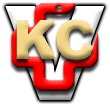 